РВАЧКИ САВЕЗ СРБИЈЕБЕОГРАД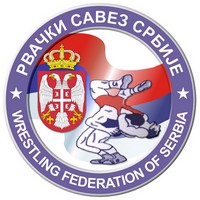 Т А К М И Ч А Р С К И    П Р А В И Л Н И КРВАЧКОГ САВЕЗА СРБИЈЕО Б Р А С Ц И2016.П Р О П О З И Ц И Ј ЕНапомена:Напомена * - У првом реду заокружити на кога се преглед односи (спортита – тренер – судија)РВАЧКИ САВЕЗ СРБИЈЕБЕОГРАДР Е Г И С Т Р А Ц И О Н И   П Р А В И Л Н И КРВАЧКОГ САВЕЗА СРБИЈЕО Б Р А С Ц И2016.ИЗГЛЕД ПОПУЊЕНОГ РЕГИСТРАЦИОНОГ КАРТОНА ОД СТРАНЕ КЛУБАРВАЧКИ  САВЕЗ  СРБИЈЕБЕОГРАДПРАВИЛНИК О СТРУЧНОМ РАДУ У РВАЧКОМ САВЕЗУ СРБИЈЕО Б Р А С Ц И2016.На основу члана 180 став 2. Закона о спорту (СГ РС бр. 10/2016.), а на основу писменог захтева и приложене документације: Писмене молбе тренера,Потврда клуба/савеза о раду на пословима тренера,Уверење о стручној оспособљености.Рвачки савез Србије издаје П  О  Т  В  Р  Д  Уо признавању права на стручни рад са децом у рвачким организацијама за(презиме и име)На основу достављене документације констатовано је да испуњава услове из Закона о спорту  (члан 180. став 2.) и да је ипунио следеће услове и то:1. Укупно година тренерског стажа: 2. Укупно година рада са децом:Образложење:	Потврда се издаје у сврху омогућавања даљњег стручног рада у рвачким клубовима са децом и издавања дозвола за рад (лиценцирање) у оквиру Рвачког савеза Србије и не може се користити у друге сврхе и намене.НАПОМЕНА: У прилогу обавезно приложити уверење о стручној оспособљености.**************************************************************************************************Редни број потврде:Датум и место издавања потврде:мп			ПредседникРвачког савеза СрбијеПРЕДМЕТ:Молба за издавање о признавању права на стручни рад са децом у рвачким организацијамаПрезиме и име:	Адреса:	М  О  Л  Б  АМолим Рвачки савез Србије да ми на основу члана 180. став 2. Закона о спорту (СГ РС бр. 10/2016.), изда Потврду о признавању права на стручни рад са децом у рвачким организацијама на пословима тренера.У прилогу ове молбе достављам потвду клуба о стручном раду у протеклом периоду, као и уверење о стручној оспособљености.Место:	Датум: ПОДНОСИЛАЦ  МОЛБЕ:издаје П  О  Т  В  Р  Д  Уо стручном раду, резултатима и стручном оспособљавању тренераНа основу документације клуба утврђено је следеће чињенично стање везано за ангажовање на тренерским пословима и то:На основу документације клуба утврђено је следеће чињенично стање везано за такмичарско искуство тренера и то:На основу документације клуба утврђено је следеће чињенично стање везано за постигнуте резултате као тренера у протеклом периоду и то:У протеклом периоду тренер је био на следећим стручним усавршавањима или је издао стручни рад:Потврда се издаје за регулисање статуса тренера у оквиру Рвачког савеза Србије и не може се употребљавати у друге сврхе.						мпЗАСТУПНИК КЛУБА:На основу члана 12. Правилника о стручном раду у Рвачком савезу Србије,Ја рвачки тренерподносим М  О  Л  Б  Уза издавање дозволе за рад за рад у рвачким организацијама члановима РСС.и дајем следећуИ  З  Ј  А  В  УСвојим потписом на овом документу потврђујем да нисам осуђиван за:  кривична дела против привреде, имовине и службене дужности, тешко убиство, тешка крађа, разбојничка крађа, разбојништво, утају, превару, неосновано коришћење кредита и друге погодности, изнуду, уцену и зеленаштво, омогућавање употребе допинг средстава, неовлашћена производња и стављање у прометдопинг средстава, насилничко понашање на спортској приредби или јавном скупу идоговарање исхода такмичења, док трају правне последице осудеУз ову молбу доставља се следећа документација:фотографију (може се доставити и у електронској форми); уговор са рвачком организацијом о ангажовању, са наведеном узрасном категоријом са којом спортски стручњак (тренер) ради,копија дипломе или уверења о оспособљености, потврда клуба о тренерском стажу,потврда клуба о постигнутим резултатима у раду са спортистималекарско уверење.Датум подношења захтева:  (потпис подносиоца захтева)ОПШТИ ПОДАЦИ О СПОРТСКОМ СТРУЧЊАКУСПИСАК ИЗДАТИХ ДОЗВОЛА ЗА РАД СПОРТСКИМ СТРУЧЊАЦИМА (трнерима)Потпис за оверу испред РСС							МПКЊИГА БОДОВА ЗА ИЗДАВАЊЕ ДОЗВОЛЕ ЗА РАД СП.СТРУЧЊАЦИМА (тренерима)За годину: Потпис за оверу испред РСС							МПОзнаке за колону - врста активности:Присуствовању стручних семинара у организацији РСС (40),Презентација рада на стручним семинарима у организацији РСС (50),Присуствовању стручно-научним семинарима у организацији: Олимпијског комитета Србије (30), Спортског савеза Србије (30),Факултета за физичку културу и спорт (30),Националних спортских  струковних удружења из Србије (30),Присуствовање тренерском семинару UWW (50),И осталих стручних семинара за које се тражи верификација семинара од стране Комисије за лиценцирање РСС, пре његовог одржавања (20),Презентација рада из рвања на стручним семинарима у организацији осталих субјеката (50).Издавање стручно-научних радова из подручја рвања објављених у домаћим стручним издањима (30),Издавање стручно-научних радова из подручја рвања објављених у иностраним стручним издањима (50),Израда и одбрана дипломских радова из подручја рвања (60),Израда мастер рада и његова одбрана из подручја рвања (80),Израда докторске дисертације и његове одбрана из подручја рвања (100),Израда видео радова из подручја рвања (50),Издавање књиге из подручја рвања (80).РВАЧКИ  САВЕЗ  СРБИЈЕБЕОГРАДПРАВИЛНИК О СТРУЧЊАЦИМА У СПОРТУ И СЛУЖБЕНИМ ЛИЦИМА У РВАЧКОМ САВЕЗУ СРБИЈЕО Б Р А С Ц И2016.СПИСАКОСТАЛИХ СЛУЖБЕНИХ ЛИЦА НА РВАЧКОМ ТАКМИЧЕЊУСПИСАК:Потпис  одговорног лица на такмичењу испред техничког организатора: _____________________СП. БИОГРАФИЈА, РВАЧКИ СТАЖ, ИЗЈАВА О НЕКАЖЊАВАЊУ РВАЧКИХ СУДИЈА И РВАЧКИХ ДЕЛЕГАТАКандидата за полaгање за рвачког судију или рвачког делегатаI   СПОРТСКА БИОГРАФИЈА****************************************************************************************II   РВАЧКИ СТАЖ (попуљава и оверава заступник клуба за који је последњи наступио)***************************************************************************************III  ИЗЈАВА О НЕКАЖЊАВАЊУ ( да није правоснажно осуђен на затворску казну дуже од 6 месеци)Под пуном материјалном и кривичном одговорношћу дајем ИЗЈАВУ да нисам правоснажно осужен на издржавање затворске казне у трајању дужем од 6 месеци.ИЗВЕШТАЈ ГЛАВНОГ СУДИЈЕ СА РВАЧКОГ ТАКМИЧЕЊА / I деоОПШТИ ПОДАЦИИЗВЕШТАЈ ГЛАВНОГ СУДИЈЕ СА РВАЧКОГ ТАКМИЧЕЊА / II деоОБРАЧУНОПШТИ ДЕОПОДАЦИ ЗА ОБРАЧУН ТРОШКОВА СУДИЈАОЦЕНА СУЂЕЊА / БРОЈЧАНАОПШТИ ПОДАЦИБРОЈЧАНЕ ОЦЕНЕ СУДИЈА*Напомена:  Ако се табела шаље електронски уписије се само име и презиме уместо потписаОЦЕНА СУЂЕЊА / ОПИСНАОПШТИ ПОДАЦИОПИСНА ОЦЕНА СУДИЈ(пише се само за оне судије који немају максималну оцену у табели оцена суђења/бројчана, разлоге за смањење оцене)*Напомена:  Ако се табела шаље електронски уписије се самo име и презиме уместо потписаДЕЛЕГАТСКИ  ИЗВЕШТАЈОПШТИ ПОДАЦИПОДАЦИ О ТАКМИЧЕЊУ*Напомена:  Ако се табела шаље електронски уписије се само име и презиме уместо потписаЛЕКАРСКИ  ИЗВЕШТАЈОПШТИ ПОДАЦИЗДРАВСТВЕНИ  ПОДАЦИЗАПИСНИКО ПОЛАГАЊУ ЗА РВАЧКОГ СУДИЈУОПШТИ ПОДАЦИРЕЗУЛТАТИ НА  ИСПИТУ(Заокружити)Чланови испитне комисије;На основу члана 15. Правилника о стручњацима у спорту и службеним лицима у Рвачком савезу Србије, Управни одбор Рвачког савеза Србије издаје следећеУВЕРЕЊЕО ПОЛОЖЕНОМ СУДИЈСКОМ ИСПИТУса успехом је пред надлежном комисијом РСС положио испит за судијску категорију:На основу горе наведених чињеница издаје се Уверење о положеном судијском испиту. 						мпЗАПИСНИКО ПОЛАГАЊУ ЗА РВАЧКОГ ДЕЛЕГАТАОПШТИ ПОДАЦИРЕЗУЛТАТИ НА  ИСПИТУ(Заокружити)Чланови испитне комисије;На основу члана 65. Правилника о стручњацима у спорту и службеним лицима у Рвачком савезу Србије, Управни одбор Рвачког савеза Србије издаје следећеУВЕРЕЊЕО ПОЛОЖЕНОМ ДЕЛЕГАТСКОМ ИСПИТУса успехом је пред надлежном комисијом РСС положио испит за делегатску категорију:На основу горе наведених чињеница издаје се Уверење о положеном делегатском испиту. 						мпКЊИГА ЧЛАНОВА – РВАЧКИХ СУДИЈA ЧЛАНОВА РССПотпис за оверу испред РСС							МПКЊИГА ЧЛАНОВА – РВАЧКИХ ДЕЛЕГАТА ЧЛАНОВА РССПотпис за оверу испред РСС							МПКЊИГА ЧЛАНОВА – ОСТАЛИ СТРУЧЊАЦИ У СПОРТУ ЧЛАНОВА РСС(секретари, лекари, физиотерапеути, масери, психолози, спортски менаџери, спортски посредник, спортски саветник, остали...)Потпис за оверу испред РСС							МПРВАЧКИ САВЕЗ СРБИЈЕБЕОГРАДД И С Ц И П Л И Н С К И     П Р А В И Л Н И КРВАЧКОГ САВЕЗА СРБИЈЕО Б Р А С Ц И2016.ДИСЦИПЛИНСКА  ПРИЈАВАЗбог кршења законских просписа и прописа донетих од стране органа Рвачког савеза Србије покреће се дисциплински поступак противОДЛУКА О СУСПЕНЗИЈИСуспензија ступа на снагу одмах по одлуци надлежног дисциплинског органа (делегата такмичења – главног судије – комесара такмичења).ВАЖНО!Уручењем одлуке о суспензији, рвачки субјект је у обавези да званичном лицу које му је уручило одлуку о суспензији достави непосредно по завршетку такмичења, писмену изјаву,  везано за настали проблем који је изазвао изрицање суспензије.З А П И С Н И КСА СЕДНИЦЕ ДИСЦИПЛИНСКОГ ОРГАНА			     (Навести назив дисциплинског органа: Дисциплински судија РСС, Комесар 			      такмичења, Управни  одбор РСС)О Д Л У К АСА СЕДНИЦЕ ДИСЦИПЛИНСКОГ ОРГАНА(Навести назив дисциплинског органа: Дисциплински судија РСС, Комесар такмичења, Управни  одбор РСС)Текст одлуке гласи:ПОЗИВ ЗА ЈАВНУ РАСПРАВУ (назив дисциплинског органа који сазива јавну расправу)На основу члана 29. Дисциплинског правилника Рвачког савеза Србије, дисциплински орган сазива јавну расправу(назив рвачког субјекта против којег се води дисциплински поступак)(назив дисциплинског прекршаја)(заокружити једно од понуђених одговора)КЊИГА  КАЗНЕНИХ  МЕРАПотпис за оверу испред РСС							МПРВАЧКИ САВЕЗ СРБИЈЕБЕОГРАДП Р А В И Л Н И КО МЕДИЦИНСКОЈ ЗАШТИТИ РВАЧКОГ САВЕЗА СРБИЈЕО Б Р А С Ц И2016.Напомена * - У првом реду заокружити на кога се преглед односи (спортита – тренер – судија)РВАЧКИ САВЕЗ СРБИЈЕБЕОГРАДПРАВИЛНИКО САДРЖАЈУ СТРУЧНИХ ПЛАНОВА И ЕВИДЕНЦИЈИ РЕАЛИЗАЦИЈЕ СТРУЧНОГ РАДА У РВАЧКОМ САВЕЗУ СРБИЈЕО Б Р А С Ц И2019.Табела бр. 1.ЧЕТВОРОГОДИШЊИ  ПЛАН  ТРЕНИНГАТИП ТРЕНИНГА: Техничко-тактички (ТТ), кондициони тренинг (КТ), тренинг снаге (ТС), контролне борбе (КБ), рекреативни тренинг (РТ)НАПОМЕНА: Четворогодишњи план тренинга се предаје приликом избора од стране Управног одбора спортског удружења и после тога, месец дана пре истека четворогодишњег плана.Табела бр. 2.ГОДИШЊИ  ПЛАН  ТРЕНИНГАТИП ТРЕНИНГА: Техничко-тактички (ТТ), кондициони тренинг (КТ), тренинг снаге (ТС), контролне борбе (КБ), рекреативни тренинг (РТ)НАПОМЕНА: Годишњи план тренинга се предаје до 30. новембра текуће године за наредну годину.За узраст до У15, У13 и У11 уписује се само укупан и свеукупан број тренинга без уписивања броја тренинга по периодима. У напомену се уписује почетак и завршетак припрема за ту узрасну категорију за свако полугодиште.Табела бр. 3.ПЛАН  ТРЕНИНГА  ПО  ПЕРИОДИМАНАЗИВ ПЕРИОДА ПРИПРЕМА: период базичне припреме, период ситуационе припреме, такмичарски период, прелазни периодТИП ТРЕНИНГА: Техничко-тактички (ТТ), кондициони тренинг (КТ), тренинг снаге (ТС), контролне борбе (КБ), рекреативни тр. (РТ)ИНТЕНЗИТЕТ: Мали (М), Средњи (С), Велики (В).НАПОМЕНА 1. : Копирати довољан број листова за сваки период.НАПОМЕНА 2.: За узраст У15, У13 и У11 план се ради за први и други део године а не по периодима припрема.НАПОМЕНА 3. : План се предаје најкасније 7 дана пре почетка припрема у том периоду.Табела  3 А.РЕКАПИТУЛАЦИЈА ТРЕНИНГА У ПЕРИОДУТабела бр. 4.ПОЈЕДИНАЧНИ  ПЛАН  ТРЕНИНГА  (ИЗВЕШТАЈ)ТИП ТРЕНИНГА: Техничко-тактички (ТТ), кондициони тренинг (КТ), тренинг снаге (ТС), контролне борбе (КБ), рекреативни тренинг (РТ)INTENZITET: Мали (М), Средњи (С), Велики (В).НАПОМЕНА 1.: У колону „Напомена“ се евидентира одступање од планаНАПОМЕНА 2.: План и програм појединачних тренинг се прави на сваких 7 дана за једну недњљу, а предају се заједно са периодичним извештајима у јулу, и јануару месецу текуће године за периоде из протекле године.НАПОМЕНА 3.: Попуњавањем напомене и оцене одржаног тренинга се сматра и достављање извештаја о реализацији тренинга.Табела бр. 5.ГОДИШЊИ  ПЛАН  ТАКМИЧЕЊАНАПОМЕНА: Годишњи план такмичења за селекцију са којом спортски стручњак (тренер) ради – подноси се до краја новембра месеца текуће године за наредну годину.Табела бр. 6.ЧЕТВОРОГОДИШЊИ  ИЗВЕШТАЈ  О РАДУ  ТРЕНЕРАТИП ТРЕНИНГА: Техничко-тактички (ТТ), кондициони тренинг (КТ), тренинг снаге (ТС), контролне борбе (КБ), рекреативни тренинг (РТ)НАПОМЕНА: Четвoрогодишњи извештај о раду тренера се предаје месец дана по истеку четвoрогодишњег периода.Табела бр. 6 А.КРАТАК ОПИС О ИСПУЊЕНОСТИ ЦИЉЕВА И ЗАДАТАКА ПО ГОДИНАМАТабела бр. 7.ГОДИШЊИ  ИЗВЕШТАЈ  О РАДУ  ТРЕНЕРАТИП ТРЕНИНГА: Техничко-тактички (ТТ), кондициони тренинг (КТ), тренинг снаге (ТС), контролне борбе (КБ), рекреативни тренинг (РТ)НАПОМЕНА 1.: Подноси се једном годишње органу управљања спортског удружења, најкасније до краја јануара текуће године за протеклу годину. НАПОМЕНА 2.: За узраст - У15, У13 и У11 уписује се само укупан и свеукупан број тренинга без уписивања броја тренинга по периодима. У напомену се уписује почетак и завршетак припрема за ту узрасну категорију за свако полугодиште.Табела бр. 7 А.ОПИСНИ ГОДИШЊИ ИЗВЕШТАЈ О ИСПУЊЕНОСТИ ЦИЉЕВА И ЗАДАТАКАТабела бр. 8.ИЗВЕШТАЈ  ОДРЖАНИХ  ТРЕНИНГА  ПО  ПЕРИОДИМАНАЗИВ ПЕРИОДА ПРИПРЕМА: период базичне припреме, период ситуационе припреме, такмичарски период, прелазни периодТИП ТРЕНИНГА: Техничко-тактички (ТТ), кондициони тренинг (КТ), тренинг снаге (ТС), контролне борбе (КБ), рекреативни тр. (РТ)ИНТЕНЗИТЕТ: Мали (М), Средњи (С), Велики (В).НАПОМЕНА 1. : Копирати довољан број листова за сваки период.НАПОМЕНА 2. : Подноси се у јулу, и јануару месецу текуће године за периоде из протекле године.НАПОМЕНА 3.: За узраст У15, У13 и У11, извештај се ради за први и други део године а не по периодима припрема.РЕКАПИТУЛАЦИЈА ТРЕНИНГА У ПЕРИОДУТабела бр. 8 А.ОПИСНИ  ПЕРИОДИЧНИ  ИЗВЕШТАЈ  О РАДУ  ТРЕНЕРАТабела бр. 9.ГОДИШЊИ  ИЗВЕШТАЈ О ПОСТИГНУТИМ РЕЗУЛТАТИМА – ПОЈЕДИНАЧНА ТАКМИЧЕЊАЛЕГЕНДА: ОИ – Олимпијске игре, СП – Светско првенство, ЕИ – Европске игре, ЕП – Европско прв., МИ – Медитеранске игре, МП – Медитеранско првенство, БП – Балканско првенство.НАПОМЕНА:1.   Годишњи извештај о постигнутим резултатима са такмичења за селекцију са којом спортски стручњак (тренер) ради – подноси се до краја јануара месеца текуће године за протеклу годину.Табела бр. 9. АГОДИШЊИ  ИЗВЕШТАЈ О ПОСТИГНУТИМ РЕЗУЛТАТИМА – ЛИГА ТАКМИЧЕЊЕНАПОМЕНА:   Годишњи извештај о постигнутим резултатима са лига такмичења за селекцију са којом спортски стручњак (тренер) ради – подноси се до краја јануара месеца текуће године за протеклу годину.Табела бр. 10.ПОЛУГОДИШЊИ  ИЗВЕШТАЈ О ПОСТИГНУТИМ РЕЗУЛТАТИМАЛЕГЕНДА: ОИ – Олимпијске игре, СП – Светско првенство, ЕИ – Европске игре, ЕП – Европско прв., МИ – Медитеранске игре, МП – Медитеранско првенство, БП – Балканско првенство.НАПОМЕНА:1.   Полугодишњи извештај о постигнутим резултатима са такмичења за селекцију са којом спортски стручњак (тренер) ради – подноси се до краја јула и јануара месеца текуће године за протеклих 6 месеци прошле године.Табела бр. 11.ОПШТИ ИЗВЕШТАЈ КЛУПСКОГ ТРЕНЕРА СА ТАКМИЧЕЊАНАПОМЕНА: Извештај се доставља најкасније 10 дана по завршеном такмичењу надлежном лицу клуба.Уз прилог обавезно се доставља попуњена Табела бр. 11 А.Табела бр. 11 А.ПОЈЕДИНАЧНИ  ИЗВЕШТАЈ КЛУПСКОГ ТРЕНЕРА СА ТАКМИЧЕЊАУз прилог табели 11.Табела бр. 12.ОПШТИ  ИЗВЕШТАЈ НАЦИОНАЛНОГ ТРЕНЕРА СА МЕЂУНАРОДНОГ ТАКМИЧЕЊАОПШТИ  ПОДАЦИПРИЛОГ: (Билтен је видљив на сајту UWW, путем е-меила или је достављен у папирној форми)НАПОМЕНА: Извештај се доставља најкасније 10 дана по завршеном такмичењу канцеларији РСС.Уз прилог обавезно се доставља попуњене Табеле бр. 12 А и 12 БТабела бр. 12 А.ТЕХНИЧКИ ПОДАЦИ О НАСТУПУ  РЕПРЕЗЕНТАТИВАЦА СРБИЈЕ (Уз прилог Табеле бр. 12.)Табела бр. 12 Б.ОПИСНИ ПОДАЦИ О НАСТУПУ  РЕПРЕЗЕНТАТИВАЦА СРБИЈЕ(Уз прилог Табеле бр. 12.)РВАЧКИ САВЕЗ СРБИЈЕБеоградТелефон: +381 11 262-878-7,   Факс: +381 11 262-038-6,www.wrestling-serbia.org.rs   //   SRB@united-world-wrestling.org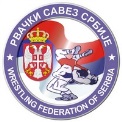 Назив такмичењаТехнички организатор такмичењаМесто одржавања мерења и такмичења и адресаДатум и дан одржавања такмичењаДатум (дан) и време  почетка мерењаДатум (дан) и време  почетка такмичењаЛице овлашћено за заступање клуба техничког организаораПраво наступа на такмичењуБрој струњача на којима се одржава такмичењеТолеранс на такмичењуНаграде и признања појединцима и екипамаИмена и презимена службених лица на такмичењу (делегата, судија, табелара),Контакт особа и телефонОстали подаци значајни за одржавање такмичењаТакмичење се одржава у складу са Законом о спорту, Такмичарским правилником РСС и на основу осталих нормативним актима РСС. На сва остала евентуална спорна питања, примењују се Међународна правила рвања и остала правила UWW .МПДатумЛице за заступање(потпис)МПО Д О Б Р Е Њ Е     Р О Д И Т Е Љ А (старатеља)за наступ у старијем узрастуПрезиме и име такмичара:					        Датум рођења: Име једног од родитеља (старатеља): 	Својим потписом као родитељ (старатељ) дајем сагласност за наступ у старијем узрасту на основу Такмичарског правилника РСС.Датум:                                                        Потпис родитеља (старатеља): РВАЧКИ САВЕЗ СРБИЈЕБеоградТелефон: +381 11 262-878-7,   Факс: +381 11 262-038-6,www.wrestling-serbia.org.rs   //   SRB@united-world-wrestling.orgРВАЧКИ САВЕЗ СРБИЈЕБеоградТелефон: +381 11 262-878-7,   Факс: +381 11 262-038-6,www.wrestling-serbia.org.rs   //   SRB@united-world-wrestling.orgРВАЧКИ САВЕЗ СРБИЈЕБеоградТелефон: +381 11 262-878-7,   Факс: +381 11 262-038-6,www.wrestling-serbia.org.rs   //   SRB@united-world-wrestling.orgРВАЧКИ САВЕЗ СРБИЈЕБеоградТелефон: +381 11 262-878-7,   Факс: +381 11 262-038-6,www.wrestling-serbia.org.rs   //   SRB@united-world-wrestling.orgЗДРАВСТВЕНИ  ПРЕГЛЕД  СПОРТИСТА / ТРЕНЕРА / СУДИЈЕЗА УЧЕШЋЕ НА РВАЧКИМ ТАКМИЧЕЊИМАЗДРАВСТВЕНИ  ПРЕГЛЕД  СПОРТИСТА / ТРЕНЕРА / СУДИЈЕЗА УЧЕШЋЕ НА РВАЧКИМ ТАКМИЧЕЊИМАЗДРАВСТВЕНИ  ПРЕГЛЕД  СПОРТИСТА / ТРЕНЕРА / СУДИЈЕЗА УЧЕШЋЕ НА РВАЧКИМ ТАКМИЧЕЊИМАЗДРАВСТВЕНИ  ПРЕГЛЕД  СПОРТИСТА / ТРЕНЕРА / СУДИЈЕЗА УЧЕШЋЕ НА РВАЧКИМ ТАКМИЧЕЊИМАЗДРАВСТВЕНИ  ПРЕГЛЕД  СПОРТИСТА / ТРЕНЕРА / СУДИЈЕЗА УЧЕШЋЕ НА РВАЧКИМ ТАКМИЧЕЊИМАПрезиме и име *Презиме и име *спортистаПрезиме и име *Презиме и име *тренерПрезиме и име *Презиме и име *судијаИме оца или мајкеИме оца или мајкеИме оца или мајкеДатум рођењаДатум рођењаДатум рођењаНазив и седиште клубаНазив и седиште клубаНазив и седиште клубаНазив здравствене установеНазив здравствене установеНазив здравствене установеМесто седишта здравствене установеМесто седишта здравствене установеМесто седишта здравствене установеДатум обављеног лекарског прегледаДатум обављеног лекарског прегледаДатум обављеног лекарског прегледаПрезиме и име лекараПрезиме и име лекараПрезиме и име лекараНазив специјализације лекараНазив специјализације лекараНазив специјализације лекараДијагноза:Својим печатом и потписом потврђује се да је спортиста / тренер / судија  прегледан и способан за учешће на рвачким такмичењима.Својим печатом и потписом потврђује се да је спортиста / тренер / судија  прегледан и способан за учешће на рвачким такмичењима.Својим печатом и потписом потврђује се да је спортиста / тренер / судија  прегледан и способан за учешће на рвачким такмичењима.Својим печатом и потписом потврђује се да је спортиста / тренер / судија  прегледан и способан за учешће на рвачким такмичењима.Печат здравствене установеПечат здравствене установеПечат здравствене установеПотпис и факсимил лекараПотпис и факсимил лекараРВАЧКИ САВЕЗ СРБИЈЕБеоградТелефон: +381 11 262-878-7,   Факс: +381 11 262-038-6,www.wrestling-serbia.org.rs   //   SRB@united-world-wrestling.orgРВАЧКИ САВЕЗ СРБИЈЕБеоградТелефон: +381 11 262-878-7,   Факс: +381 11 262-038-6,www.wrestling-serbia.org.rs   //   SRB@united-world-wrestling.orgРВАЧКИ САВЕЗ СРБИЈЕБеоградТелефон: +381 11 262-878-7,   Факс: +381 11 262-038-6,www.wrestling-serbia.org.rs   //   SRB@united-world-wrestling.orgРВАЧКИ САВЕЗ СРБИЈЕБеоградТелефон: +381 11 262-878-7,   Факс: +381 11 262-038-6,www.wrestling-serbia.org.rs   //   SRB@united-world-wrestling.orgЗБИРНА ПОТВРДАО УТВРЂЕНОЈ ОПШТОЈ ЗДРАВСТВЕНОЈ СПОСОБНОСТИ РВАЧА ТАКМИЧАРАЗБИРНА ПОТВРДАО УТВРЂЕНОЈ ОПШТОЈ ЗДРАВСТВЕНОЈ СПОСОБНОСТИ РВАЧА ТАКМИЧАРАЗБИРНА ПОТВРДАО УТВРЂЕНОЈ ОПШТОЈ ЗДРАВСТВЕНОЈ СПОСОБНОСТИ РВАЧА ТАКМИЧАРАЗБИРНА ПОТВРДАО УТВРЂЕНОЈ ОПШТОЈ ЗДРАВСТВЕНОЈ СПОСОБНОСТИ РВАЧА ТАКМИЧАРАЗБИРНА ПОТВРДАО УТВРЂЕНОЈ ОПШТОЈ ЗДРАВСТВЕНОЈ СПОСОБНОСТИ РВАЧА ТАКМИЧАРАЗБИРНА ПОТВРДАО УТВРЂЕНОЈ ОПШТОЈ ЗДРАВСТВЕНОЈ СПОСОБНОСТИ РВАЧА ТАКМИЧАРАНазив и седиште клубаНазив и седиште клубаРбПрезиме и име спортистеИме оца/мајкеДатум рођењаДатум рођењаДијагноза1.2.3.4.5.6.7.8.9.10.11.12.13.14.15.16.17.18.19.20.Листа прегледаних спортиста закључена је са редним бројем:Напомена - Oбавезно након прегледа прецртати редове који су празни  у овом обрасцуЛиста прегледаних спортиста закључена је са редним бројем:Напомена - Oбавезно након прегледа прецртати редове који су празни  у овом обрасцуЛиста прегледаних спортиста закључена је са редним бројем:Напомена - Oбавезно након прегледа прецртати редове који су празни  у овом обрасцуЛиста прегледаних спортиста закључена је са редним бројем:Напомена - Oбавезно након прегледа прецртати редове који су празни  у овом обрасцуЛиста прегледаних спортиста закључена је са редним бројем:Напомена - Oбавезно након прегледа прецртати редове који су празни  у овом обрасцуНазив здравствене установеНазив здравствене установеМесто седишта здравствене установеМесто седишта здравствене установеДатум обављеног лекарског прегледаДатум обављеног лекарског прегледаПрезиме и име лекараПрезиме и име лекараНазив специјализације лекараНазив специјализације лекараПечат здравствене установеПечат здравствене установеПотпис и факсимил лекараПотпис и факсимил лекараПотпис и факсимил лекараПотпис и факсимил лекараРВАЧКИ  САВЕЗ  СРБИЈЕБеоградWRESTLING FEDERATION OF SERBIAРВАЧКИ  САВЕЗ  СРБИЈЕБеоградWRESTLING FEDERATION OF SERBIAРВАЧКИ  САВЕЗ  СРБИЈЕБеоградWRESTLING FEDERATION OF SERBIAРВАЧКИ  САВЕЗ  СРБИЈЕБеоградWRESTLING FEDERATION OF SERBIAРВАЧКИ  САВЕЗ  СРБИЈЕБеоградWRESTLING FEDERATION OF SERBIAРегионалнисавезР Е Г И С Т Р А Ц И О Н И    К А Р Т О НР Е Г И С Т Р А Ц И О Н И    К А Р Т О НР Е Г И С Т Р А Ц И О Н И    К А Р Т О НР Е Г И С Т Р А Ц И О Н И    К А Р Т О НР Е Г И С Т Р А Ц И О Н И    К А Р Т О НР Е Г И С Т Р А Ц И О Н И    К А Р Т О НР Е Г И С Т Р А Ц И О Н И    К А Р Т О НР Е Г И С Т Р А Ц И О Н И    К А Р Т О НI - ЗАХТЕВ ЗА РЕГИСТРАЦИЈУ (Попуњава клуб)I - ЗАХТЕВ ЗА РЕГИСТРАЦИЈУ (Попуњава клуб)I - ЗАХТЕВ ЗА РЕГИСТРАЦИЈУ (Попуњава клуб)I - ЗАХТЕВ ЗА РЕГИСТРАЦИЈУ (Попуњава клуб)I - ЗАХТЕВ ЗА РЕГИСТРАЦИЈУ (Попуњава клуб)I - ЗАХТЕВ ЗА РЕГИСТРАЦИЈУ (Попуњава клуб)I - ЗАХТЕВ ЗА РЕГИСТРАЦИЈУ (Попуњава клуб)I - ЗАХТЕВ ЗА РЕГИСТРАЦИЈУ (Попуњава клуб)РВАЧКИ КЛУБРВАЧКИ КЛУБизизПРЕЗИМЕ И ИМЕПРЕЗИМЕ И ИМЕПРЕЗИМЕ И ИМЕ1.ДАТУМ РОЂЕЊАДАТУМ РОЂЕЊА2.МЕСТО РОЂЕЊАМЕСТО РОЂЕЊА3.ДРЖАВА РОЂЕЊАДРЖАВА РОЂЕЊА4.ДРЖАВЉАНСТВОДРЖАВЉАНСТВО5.ИМЕ ОЦА / МАЈКЕИМЕ ОЦА / МАЈКЕа/Својим потписом дајем сагласност Регистрационој комисији да може да ме региструје у складу са Регистрационим правилником РСС за горе наведени рвачки клуб.Својим потписом дајем сагласност Регистрационој комисији да може да ме региструје у складу са Регистрационим правилником РСС за горе наведени рвачки клуб.Својим потписом дајем сагласност Регистрационој комисији да може да ме региструје у складу са Регистрационим правилником РСС за горе наведени рвачки клуб.Својим потписом дајем сагласност Регистрационој комисији да може да ме региструје у складу са Регистрационим правилником РСС за горе наведени рвачки клуб.Својим потписом дајем сагласност Регистрационој комисији да може да ме региструје у складу са Регистрационим правилником РСС за горе наведени рвачки клуб.Својим потписом дајем сагласност Регистрационој комисији да може да ме региструје у складу са Регистрационим правилником РСС за горе наведени рвачки клуб.Својим потписом дајем сагласност Регистрационој комисији да може да ме региструје у складу са Регистрационим правилником РСС за горе наведени рвачки клуб.б/ Својим потписом дајем  Изјаву да се рвањем бавим на сопствену одговорност. Сагласан сам да се моја слика може користити за потребе информисања у оквиру рвачког спортаСвојим потписом дајем  Изјаву да се рвањем бавим на сопствену одговорност. Сагласан сам да се моја слика може користити за потребе информисања у оквиру рвачког спортаСвојим потписом дајем  Изјаву да се рвањем бавим на сопствену одговорност. Сагласан сам да се моја слика може користити за потребе информисања у оквиру рвачког спортаСвојим потписом дајем  Изјаву да се рвањем бавим на сопствену одговорност. Сагласан сам да се моја слика може користити за потребе информисања у оквиру рвачког спортаСвојим потписом дајем  Изјаву да се рвањем бавим на сопствену одговорност. Сагласан сам да се моја слика може користити за потребе информисања у оквиру рвачког спортаСвојим потписом дајем  Изјаву да се рвањем бавим на сопствену одговорност. Сагласан сам да се моја слика може користити за потребе информисања у оквиру рвачког спортаСвојим потписом дајем  Изјаву да се рвањем бавим на сопствену одговорност. Сагласан сам да се моја слика може користити за потребе информисања у оквиру рвачког спортав/Склопљен уговор на релацији рвач-клуб, дана(заокружити)Склопљен уговор на релацији рвач-клуб, дана(заокружити)Склопљен уговор на релацији рвач-клуб, дана(заокружити)Склопљен уговор на релацији рвач-клуб, дана(заокружити)Склопљен уговор на релацији рвач-клуб, дана(заокружити)ДА  -   НЕДА  -   НЕг/Уговор заведен у Рвачком савезу Србије - број уговора и датум потписивања)Уговор заведен у Рвачком савезу Србије - број уговора и датум потписивања)Уговор заведен у Рвачком савезу Србије - број уговора и датум потписивања)Уговор заведен у Рвачком савезу Србије - број уговора и датум потписивања)Уговор заведен у Рвачком савезу Србије - број уговора и датум потписивања)Број:Број:г/Уговор заведен у Рвачком савезу Србије - број уговора и датум потписивања)Уговор заведен у Рвачком савезу Србије - број уговора и датум потписивања)Уговор заведен у Рвачком савезу Србије - број уговора и датум потписивања)Уговор заведен у Рвачком савезу Србије - број уговора и датум потписивања)Уговор заведен у Рвачком савезу Србије - број уговора и датум потписивања)Датум:Датум:Датум подношења захтеваДатум подношења захтеваДатум подношења захтеваДатум подношења захтеваПотпис такмичараПотпис такмичараПотпис такмичараПотпис такмичараПотпис родитеља (за малолетне)Потпис родитеља (за малолетне)Потпис родитеља (за малолетне)Потпис родитеља (за малолетне)Потпис заступника клубаПотпис заступника клубаПотпис заступника клубаПотпис заступника клубаПотпис заступника клубаПотпис заступника клубаПотпис заступника клубаПотпис заступника клубаМесто за печат клубаМесто за печат клубаРВАЧКИ  САВЕЗ  СРБИЈЕБеоградWRESTLING FEDERATION OF SERBIAРВАЧКИ  САВЕЗ  СРБИЈЕБеоградWRESTLING FEDERATION OF SERBIAРВАЧКИ  САВЕЗ  СРБИЈЕБеоградWRESTLING FEDERATION OF SERBIAРВАЧКИ  САВЕЗ  СРБИЈЕБеоградWRESTLING FEDERATION OF SERBIAРВАЧКИ  САВЕЗ  СРБИЈЕБеоградWRESTLING FEDERATION OF SERBIAРегионалнисавезРС БЕОГРАДАРС БЕОГРАДАРС БЕОГРАДАРС БЕОГРАДАР Е Г И С Т Р А Ц И О Н И    К А Р Т О НР Е Г И С Т Р А Ц И О Н И    К А Р Т О НР Е Г И С Т Р А Ц И О Н И    К А Р Т О НР Е Г И С Т Р А Ц И О Н И    К А Р Т О НР Е Г И С Т Р А Ц И О Н И    К А Р Т О НР Е Г И С Т Р А Ц И О Н И    К А Р Т О НР Е Г И С Т Р А Ц И О Н И    К А Р Т О НР Е Г И С Т Р А Ц И О Н И    К А Р Т О НI - ЗАХТЕВ ЗА РЕГИСТРАЦИЈУ (Попуњава клуб)I - ЗАХТЕВ ЗА РЕГИСТРАЦИЈУ (Попуњава клуб)I - ЗАХТЕВ ЗА РЕГИСТРАЦИЈУ (Попуњава клуб)I - ЗАХТЕВ ЗА РЕГИСТРАЦИЈУ (Попуњава клуб)I - ЗАХТЕВ ЗА РЕГИСТРАЦИЈУ (Попуњава клуб)I - ЗАХТЕВ ЗА РЕГИСТРАЦИЈУ (Попуњава клуб)I - ЗАХТЕВ ЗА РЕГИСТРАЦИЈУ (Попуњава клуб)I - ЗАХТЕВ ЗА РЕГИСТРАЦИЈУ (Попуњава клуб)РВАЧКИ КЛУБРВАЧКИ КЛУБ„ПАРТИЗАН“„ПАРТИЗАН“„ПАРТИЗАН“изизБеоградаПРЕЗИМЕ И ИМЕПРЕЗИМЕ И ИМЕПРЕЗИМЕ И ИМЕПЕТРОВИЋ ПЕТАРПЕТРОВИЋ ПЕТАРПЕТРОВИЋ ПЕТАРПЕТРОВИЋ ПЕТАРПЕТРОВИЋ ПЕТАР1.ДАТУМ РОЂЕЊАДАТУМ РОЂЕЊА01.01.2015.01.01.2015.01.01.2015.01.01.2015.01.01.2015.2.МЕСТО РОЂЕЊАМЕСТО РОЂЕЊАБеоградБеоградБеоградБеоградБеоград3.ДРЖАВА РОЂЕЊАДРЖАВА РОЂЕЊАСрбијаСрбијаСрбијаСрбијаСрбија4.ДРЖАВЉАНСТВОДРЖАВЉАНСТВОСрбијеСрбијеСрбијеСрбијеСрбије5.ИМЕ ОЦА / МАЈКЕИМЕ ОЦА / МАЈКЕСтеванСтеванСтеванСтеванСтевана/Својим потписом дајем сагласност Регистрационој комисији да може да ме региструје у складу са Регистрационим правилником РСС за горе наведени рвачки клуб.Својим потписом дајем сагласност Регистрационој комисији да може да ме региструје у складу са Регистрационим правилником РСС за горе наведени рвачки клуб.Својим потписом дајем сагласност Регистрационој комисији да може да ме региструје у складу са Регистрационим правилником РСС за горе наведени рвачки клуб.Својим потписом дајем сагласност Регистрационој комисији да може да ме региструје у складу са Регистрационим правилником РСС за горе наведени рвачки клуб.Својим потписом дајем сагласност Регистрационој комисији да може да ме региструје у складу са Регистрационим правилником РСС за горе наведени рвачки клуб.Својим потписом дајем сагласност Регистрационој комисији да може да ме региструје у складу са Регистрационим правилником РСС за горе наведени рвачки клуб.Својим потписом дајем сагласност Регистрационој комисији да може да ме региструје у складу са Регистрационим правилником РСС за горе наведени рвачки клуб.б/ Својим потписом дајем  Изјаву да се рвањем бавим на сопствену одговорност. Сагласан сам да се моја слика може користити за потребе информисања у оквиру рвачког спортаСвојим потписом дајем  Изјаву да се рвањем бавим на сопствену одговорност. Сагласан сам да се моја слика може користити за потребе информисања у оквиру рвачког спортаСвојим потписом дајем  Изјаву да се рвањем бавим на сопствену одговорност. Сагласан сам да се моја слика може користити за потребе информисања у оквиру рвачког спортаСвојим потписом дајем  Изјаву да се рвањем бавим на сопствену одговорност. Сагласан сам да се моја слика може користити за потребе информисања у оквиру рвачког спортаСвојим потписом дајем  Изјаву да се рвањем бавим на сопствену одговорност. Сагласан сам да се моја слика може користити за потребе информисања у оквиру рвачког спортаСвојим потписом дајем  Изјаву да се рвањем бавим на сопствену одговорност. Сагласан сам да се моја слика може користити за потребе информисања у оквиру рвачког спортаСвојим потписом дајем  Изјаву да се рвањем бавим на сопствену одговорност. Сагласан сам да се моја слика може користити за потребе информисања у оквиру рвачког спортав/Склопљен уговор на релацији рвач-клуб, дана(заокружити)Склопљен уговор на релацији рвач-клуб, дана(заокружити)Склопљен уговор на релацији рвач-клуб, дана(заокружити)Склопљен уговор на релацији рвач-клуб, дана(заокружити)Склопљен уговор на релацији рвач-клуб, дана(заокружити)ДА  -   НЕДА  -   НЕг/Уговор заведен у Рвачком савезу Србије - број уговора и датум потписивања)Уговор заведен у Рвачком савезу Србије - број уговора и датум потписивања)Уговор заведен у Рвачком савезу Србије - број уговора и датум потписивања)Уговор заведен у Рвачком савезу Србије - број уговора и датум потписивања)Уговор заведен у Рвачком савезу Србије - број уговора и датум потписивања)Број:  немаБрој:  немаг/Уговор заведен у Рвачком савезу Србије - број уговора и датум потписивања)Уговор заведен у Рвачком савезу Србије - број уговора и датум потписивања)Уговор заведен у Рвачком савезу Србије - број уговора и датум потписивања)Уговор заведен у Рвачком савезу Србије - број уговора и датум потписивања)Уговор заведен у Рвачком савезу Србије - број уговора и датум потписивања)Датум:  немаДатум:  немаДатум подношења захтеваДатум подношења захтеваДатум подношења захтеваДатум подношења захтева01.01.2015.01.01.2015.Потпис такмичараПотпис такмичараПотпис такмичараПотпис такмичара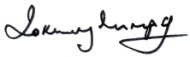 Потпис родитеља (за малолетне)Потпис родитеља (за малолетне)Потпис родитеља (за малолетне)Потпис родитеља (за малолетне)Потпис заступника клубаПотпис заступника клубаПотпис заступника клубаПотпис заступника клубаПотпис заступника клубаПотпис заступника клубаПотпис заступника клубаПотпис заступника клубаМесто за печат клубаМесто за печат клубаРВАЧКИ САВЕЗ СРБИЈЕБеоградТелефон: +381 11 262-878-7,   Факс: +381 11 262-038-6,www.wrestling-serbia.org.rs   //   SRB@united-world-wrestling.orgРВАЧКИ САВЕЗ СРБИЈЕБеоградТелефон: +381 11 262-878-7,   Факс: +381 11 262-038-6,www.wrestling-serbia.org.rs   //   SRB@united-world-wrestling.orgРВАЧКИ САВЕЗ СРБИЈЕБеоградТелефон: +381 11 262-878-7,   Факс: +381 11 262-038-6,www.wrestling-serbia.org.rs   //   SRB@united-world-wrestling.orgПРЕТХОДНИ  ЗДРАВСТВЕНИ  ПРЕГЛЕДСПОРТИСТА ЗА ПОЧЕТАК ТРЕНИРАЊА РВАЊАПРЕТХОДНИ  ЗДРАВСТВЕНИ  ПРЕГЛЕДСПОРТИСТА ЗА ПОЧЕТАК ТРЕНИРАЊА РВАЊАПРЕТХОДНИ  ЗДРАВСТВЕНИ  ПРЕГЛЕДСПОРТИСТА ЗА ПОЧЕТАК ТРЕНИРАЊА РВАЊАПРЕТХОДНИ  ЗДРАВСТВЕНИ  ПРЕГЛЕДСПОРТИСТА ЗА ПОЧЕТАК ТРЕНИРАЊА РВАЊАПрезиме и име спортистеПрезиме и име спортистеИме оца/мајке спортистеИме оца/мајке спортистеДатум рођења спортистеДатум рођења спортистеНазив и седиште клубаНазив и седиште клубаНазив здравствене установеНазив здравствене установеМесто седишта здравствене установеМесто седишта здравствене установеДатум обављеног лекарског прегледаДатум обављеног лекарског прегледаПрезиме и име лекараПрезиме и име лекараНазив специјализације лекараНазив специјализације лекараДијагноза:Својим печатом и потписом потврђује се да је спортиста прегледан и способан за бављење рвачким спортом.Својим печатом и потписом потврђује се да је спортиста прегледан и способан за бављење рвачким спортом.Својим печатом и потписом потврђује се да је спортиста прегледан и способан за бављење рвачким спортом.Печат здравствене установеПечат здравствене установеПотпис и факсимил лекараПотпис и факсимил лекараРВАЧКИ САВЕЗ СРБИЈЕБеоградТелефон: +381 11 262-878-7,   Факс: +381 11 262-038-6,www.wrestling-serbia.org.rs   //   SRB@united-world-wrestling.orgРВАЧКИ САВЕЗ СРБИЈЕБеоградТелефон: +381 11 262-878-7,   Факс: +381 11 262-038-6,www.wrestling-serbia.org.rs   //   SRB@united-world-wrestling.orgРВАЧКИ САВЕЗ СРБИЈЕБеоградТелефон: +381 11 262-878-7,   Факс: +381 11 262-038-6,www.wrestling-serbia.org.rs   //   SRB@united-world-wrestling.orgРВАЧКИ САВЕЗ СРБИЈЕБеоградТелефон: +381 11 262-878-7,   Факс: +381 11 262-038-6,www.wrestling-serbia.org.rs   //   SRB@united-world-wrestling.orgИЗЈАВАО ГУБИТКУ ИЛИ ЗНАЧАЈНОМ ОШТЕЋЕЊУ ТАКМИЧАРСКЕ ЛИЦЕНЦЕИЗЈАВАО ГУБИТКУ ИЛИ ЗНАЧАЈНОМ ОШТЕЋЕЊУ ТАКМИЧАРСКЕ ЛИЦЕНЦЕИЗЈАВАО ГУБИТКУ ИЛИ ЗНАЧАЈНОМ ОШТЕЋЕЊУ ТАКМИЧАРСКЕ ЛИЦЕНЦЕИЗЈАВАО ГУБИТКУ ИЛИ ЗНАЧАЈНОМ ОШТЕЋЕЊУ ТАКМИЧАРСКЕ ЛИЦЕНЦЕИЗЈАВАО ГУБИТКУ ИЛИ ЗНАЧАЈНОМ ОШТЕЋЕЊУ ТАКМИЧАРСКЕ ЛИЦЕНЦЕНАЗИВ КЛУБАНАЗИВ КЛУБАСЕДИШТЕСЕДИШТЕПРЕЗИМЕ И ИМЕ СПОРТИСТЕПРЕЗИМЕ И ИМЕ СПОРТИСТЕБрој Такмичарске лиценцеБрој Такмичарске лиценцеИзјављујем да је Такмичарска лиценца:ИзгубљенаЗначајно оштећена(Заокружити једну од понуђених опција)Молим Рвачки савез Србије да изда дупликат Такмичарске лиценце за горе неведеног спортистуИзјављујем да је Такмичарска лиценца:ИзгубљенаЗначајно оштећена(Заокружити једну од понуђених опција)Молим Рвачки савез Србије да изда дупликат Такмичарске лиценце за горе неведеног спортистуИзјављујем да је Такмичарска лиценца:ИзгубљенаЗначајно оштећена(Заокружити једну од понуђених опција)Молим Рвачки савез Србије да изда дупликат Такмичарске лиценце за горе неведеног спортистуИзјављујем да је Такмичарска лиценца:ИзгубљенаЗначајно оштећена(Заокружити једну од понуђених опција)Молим Рвачки савез Србије да изда дупликат Такмичарске лиценце за горе неведеног спортистуИзјављујем да је Такмичарска лиценца:ИзгубљенаЗначајно оштећена(Заокружити једну од понуђених опција)Молим Рвачки савез Србије да изда дупликат Такмичарске лиценце за горе неведеног спортистуНапоменаУ прилогу изјаве обавезно се доставља копија уплатнице у износу од 1.000 динара. У прилогу изјаве обавезно се доставља копија уплатнице у износу од 1.000 динара. У прилогу изјаве обавезно се доставља копија уплатнице у износу од 1.000 динара. У прилогу изјаве обавезно се доставља копија уплатнице у износу од 1.000 динара. НапоменаСврха плаћања – Израда дупликата Такмичарске лиценце (износ се уплаћује органу који издаје копију Такмичарске лиценце (РСС, РСВ или РСЦС) Сврха плаћања – Израда дупликата Такмичарске лиценце (износ се уплаћује органу који издаје копију Такмичарске лиценце (РСС, РСВ или РСЦС) Сврха плаћања – Израда дупликата Такмичарске лиценце (износ се уплаћује органу који издаје копију Такмичарске лиценце (РСС, РСВ или РСЦС) Сврха плаћања – Израда дупликата Такмичарске лиценце (износ се уплаћује органу који издаје копију Такмичарске лиценце (РСС, РСВ или РСЦС) НапоменаРвачки савез Србије, број рачуна: 165-17074-39 Рвачки савез Војводине, број рачуна: 340-1940-27 Рвачки савез Централне Србије, број рачуна: ______________Рвачки савез Србије, број рачуна: 165-17074-39 Рвачки савез Војводине, број рачуна: 340-1940-27 Рвачки савез Централне Србије, број рачуна: ______________Рвачки савез Србије, број рачуна: 165-17074-39 Рвачки савез Војводине, број рачуна: 340-1940-27 Рвачки савез Централне Србије, број рачуна: ______________Рвачки савез Србије, број рачуна: 165-17074-39 Рвачки савез Војводине, број рачуна: 340-1940-27 Рвачки савез Централне Србије, број рачуна: ______________Печат клубаПечат клубаПечат клубаПотпис заступникаПотпис заступникаРВАЧКИ САВЕЗ СРБИЈЕБеоградТелефон: +381 11 262-878-7,   Факс: +381 11 262-038-6,www.wrestling-serbia.org.rs   //   SRB@united-world-wrestling.orgРВАЧКИ САВЕЗ СРБИЈЕБеоградТелефон: +381 11 262-878-7,   Факс: +381 11 262-038-6,www.wrestling-serbia.org.rs   //   SRB@united-world-wrestling.orgРВАЧКИ САВЕЗ СРБИЈЕБеоградТелефон: +381 11 262-878-7,   Факс: +381 11 262-038-6,www.wrestling-serbia.org.rs   //   SRB@united-world-wrestling.orgРВАЧКИ САВЕЗ СРБИЈЕБеоградТелефон: +381 11 262-878-7,   Факс: +381 11 262-038-6,www.wrestling-serbia.org.rs   //   SRB@united-world-wrestling.orgРВАЧКИ САВЕЗ СРБИЈЕБеоградТелефон: +381 11 262-878-7,   Факс: +381 11 262-038-6,www.wrestling-serbia.org.rs   //   SRB@united-world-wrestling.orgЗАХТЕВЗА ИЗДАВАЊЕ НОВЕ ТАКМИЧАРСКЕ ЛИЦЕНЦЕЗАХТЕВЗА ИЗДАВАЊЕ НОВЕ ТАКМИЧАРСКЕ ЛИЦЕНЦЕЗАХТЕВЗА ИЗДАВАЊЕ НОВЕ ТАКМИЧАРСКЕ ЛИЦЕНЦЕЗАХТЕВЗА ИЗДАВАЊЕ НОВЕ ТАКМИЧАРСКЕ ЛИЦЕНЦЕЗАХТЕВЗА ИЗДАВАЊЕ НОВЕ ТАКМИЧАРСКЕ ЛИЦЕНЦЕЗАХТЕВЗА ИЗДАВАЊЕ НОВЕ ТАКМИЧАРСКЕ ЛИЦЕНЦЕНАЗИВ КЛУБАНАЗИВ КЛУБАСЕДИШТЕСЕДИШТЕПРЕЗИМЕ И ИМЕ СПОРТИСТЕПРЕЗИМЕ И ИМЕ СПОРТИСТЕБрој Такмичарске лиценцеБрој Такмичарске лиценцеДатум престанка важења Такмичарске лиценцеДатум престанка важења Такмичарске лиценцеДатум престанка важења Такмичарске лиценцеМолим Рвачки савез Србије да изда нову Такмичарску лиценце за горе неведеног спортисту због истека рока важења важеће Такмичарске лиценце.Молим Рвачки савез Србије да изда нову Такмичарску лиценце за горе неведеног спортисту због истека рока важења важеће Такмичарске лиценце.Молим Рвачки савез Србије да изда нову Такмичарску лиценце за горе неведеног спортисту због истека рока важења важеће Такмичарске лиценце.Молим Рвачки савез Србије да изда нову Такмичарску лиценце за горе неведеног спортисту због истека рока важења важеће Такмичарске лиценце.Молим Рвачки савез Србије да изда нову Такмичарску лиценце за горе неведеног спортисту због истека рока важења важеће Такмичарске лиценце.Молим Рвачки савез Србије да изда нову Такмичарску лиценце за горе неведеног спортисту због истека рока важења важеће Такмичарске лиценце.Напомена:Замена Такмичарске лиценце може да се изврши најраније 10 дана пре истека важности важеће Такмичарске лиценце.Напомена:Замена Такмичарске лиценце може да се изврши најраније 10 дана пре истека важности важеће Такмичарске лиценце.Напомена:Замена Такмичарске лиценце може да се изврши најраније 10 дана пре истека важности важеће Такмичарске лиценце.Напомена:Замена Такмичарске лиценце може да се изврши најраније 10 дана пре истека важности важеће Такмичарске лиценце.Напомена:Замена Такмичарске лиценце може да се изврши најраније 10 дана пре истека важности важеће Такмичарске лиценце.Напомена:Замена Такмичарске лиценце може да се изврши најраније 10 дана пре истека важности важеће Такмичарске лиценце.НапоменаУ прилогу изјаве обавезно се доставља копија уплатнице у износу од 500 динара ако се ради о сениорима, јуниораима или кадетима, односно 200 динара ако се ради о спортистима пионирима старости 15 година и млађи-У прилогу изјаве обавезно се доставља копија уплатнице у износу од 500 динара ако се ради о сениорима, јуниораима или кадетима, односно 200 динара ако се ради о спортистима пионирима старости 15 година и млађи-У прилогу изјаве обавезно се доставља копија уплатнице у износу од 500 динара ако се ради о сениорима, јуниораима или кадетима, односно 200 динара ако се ради о спортистима пионирима старости 15 година и млађи-У прилогу изјаве обавезно се доставља копија уплатнице у износу од 500 динара ако се ради о сениорима, јуниораима или кадетима, односно 200 динара ако се ради о спортистима пионирима старости 15 година и млађи-У прилогу изјаве обавезно се доставља копија уплатнице у износу од 500 динара ако се ради о сениорима, јуниораима или кадетима, односно 200 динара ако се ради о спортистима пионирима старости 15 година и млађи-НапоменаСврха плаћања – Редовна замена Такмичарске лиценце (износ се уплаћује органу који издаје Такмичарску лиценцу (РСС, РСВ или РСЦС) Сврха плаћања – Редовна замена Такмичарске лиценце (износ се уплаћује органу који издаје Такмичарску лиценцу (РСС, РСВ или РСЦС) Сврха плаћања – Редовна замена Такмичарске лиценце (износ се уплаћује органу који издаје Такмичарску лиценцу (РСС, РСВ или РСЦС) Сврха плаћања – Редовна замена Такмичарске лиценце (износ се уплаћује органу који издаје Такмичарску лиценцу (РСС, РСВ или РСЦС) Сврха плаћања – Редовна замена Такмичарске лиценце (износ се уплаћује органу који издаје Такмичарску лиценцу (РСС, РСВ или РСЦС) НапоменаРвачки савез Србије, број рачуна: 165-17074-39 Рвачки савез Војводине, број рачуна: 340-1940-27 Рвачки савез Централне Србије, број рачуна: ______________Рвачки савез Србије, број рачуна: 165-17074-39 Рвачки савез Војводине, број рачуна: 340-1940-27 Рвачки савез Централне Србије, број рачуна: ______________Рвачки савез Србије, број рачуна: 165-17074-39 Рвачки савез Војводине, број рачуна: 340-1940-27 Рвачки савез Централне Србије, број рачуна: ______________Рвачки савез Србије, број рачуна: 165-17074-39 Рвачки савез Војводине, број рачуна: 340-1940-27 Рвачки савез Централне Србије, број рачуна: ______________Рвачки савез Србије, број рачуна: 165-17074-39 Рвачки савез Војводине, број рачуна: 340-1940-27 Рвачки савез Централне Србије, број рачуна: ______________Печат клубаПечат клубаПечат клубаПечат клубаПотпис заступникаПотпис заступникаРВАЧКИ САВЕЗ СРБИЈЕБеоградТелефон: +381 11 262-878-7,   Факс: +381 11 262-038-6,www.wrestling-serbia.org.rs   //   SRB@united-world-wrestling.orgНа основу захтева тренера (презиме и име)Рвачки клуб (назив и седиште клуба)РбПериод рада као тренерПериод рада као тренерУзрасна категоријаВрста ангажовања(волонтерски, хонорарно, професионално)РбоддоУзрасна категоријаВрста ангажовања(волонтерски, хонорарно, професионално)Период активног спортистеПериод активног спортистеПериод активног спортистеДатум прве регистрације за клубДатум прве регистрације за клубАктивни такмичар клуба ОДАктивни такмичар клуба ДОНајзначајнији спортски резултат у каријериНајзначајнији спортски резултат у каријериРбПрезиме и име спортистеосвајача медаљеТакмичењеОИ, СП, ЕП, сениорско државе (само ГР стил)ГодинаУзраснакатегоријаПласманРбНазив семинара / стручног радаОрганизатор / издавачДатумБрој документа:Датум и место издавања потврде:РВАЧКИ САВЕЗ СРБИЈЕБеоградТелефон: +381 11 262-878-7,   Факс: +381 11 262-038-6,www.wrestling-serbia.org.rs   //   SRB@united-world-wrestling.orgДатум рођењафотографијаМесто рођењафотографијаАдресафотографијаТелефонфотографијаРб. дозволе за радфотографијаРбПрезиме/име родитеља/ имеПОДАЦИ1Стручни/академски назив2Спортско звање3Назив и ниво дозволе за рад4Датум положеног стручног/завршног испита и постигнут успех на испиту, односно укупна просечна оцена5Оцена здравствене способности за бављење спортским активностима и стручним радом у спорту6Спортски ранг према одговарајућој националној категоризацији7Узрасна спортска категорија са којом ради8Функција која се обавља у организацији у области спорта9Јединствени матични број заступника организације у области спорта10Број исправе (личне карте или путне исправе) 11Датум издавања12Рок важења документа13Евиденција броја бодова за продужење дозволе за рад са датумом остваривања14ОсталоРВАЧКИ САВЕЗ СРБИЈЕБеоградТелефон: +381 11 262-878-7,   Факс: +381 11 262-038-6,www.wrestling-serbia.org.rs   //   SRB@united-world-wrestling.orgРбПрезиме и име Бројдозв.ЗвањеНиводозв.Датум издавањаДатум важењаОбразовна установаРбдипломеДатумиздавањаНазив клубаРВАЧКИ САВЕЗ СРБИЈЕБеоградТелефон: +381 11 262-878-7,   Факс: +381 11 262-038-6,www.wrestling-serbia.org.rs   //   SRB@united-world-wrestling.orgРбПрезиме/име родитеља/имеРб. дозв.за радБОДОВИПРЕТХО.Врс,акт.БрбодДатумВрс,акт.БрбодДатумВрс,акт.БрбодДатумВрс,акт.БрбодДатумВрс,акт.БрбодДатумУК.БОДОВАРВАЧКИ САВЕЗ СРБИЈЕБеоградТелефон: +381 11 262-878-7,   Факс: +381 11 262-038-6,www.wrestling-serbia.org.rs   //   SRB@united-world-wrestling.orgНазив такмичењаДатум одржавања такмичењаМесто одржавања такмичењаЛице за заступање клубаОдговорно лице на такмичењу  испред техничког организатора Одговорно лице на такмичењу  испред техничког организатора РБВрста службеног лицаПрезиме и име1.Табелари2.Лекари и остали здравствени радници3.Мериоци времена4.Спикери5.Редари6.Сниматељи7.Хигијеничари8.ОсталиРВАЧКИ САВЕЗ СРБИЈЕБеоградТелефон: +381 11 262-878-7,   Факс: +381 11 262-038-6,www.wrestling-serbia.org.rs   //   SRB@united-world-wrestling.orgКРАТКА СПОРТСКА БИОГРАФИЈАУ РВАЊУКРАТКА СПОРТСКА БИОГРАФИЈАУ ОСТАЛИМСПОРТОВИМАДатум:Потпис судије/делегата:ДОКАЗ О РВАЧКОМ СТАЖУДатум:МППотпис заступника клуба:Датум:Потпис судије/делегата:РВАЧКИ САВЕЗ СРБИЈЕБеоградТелефон: +381 11 262-878-7,   Факс: +381 11 262-038-6,www.wrestling-serbia.org.rs   //   SRB@united-world-wrestling.org1.Назив рвачког такмичења2.Датум одржавања3.Место одржавања4.Спортска сала5.Списак судија(презиме и име  и место становања)6.Судије који су отказали суђење7.Жути картони(презиме и име, клиуб, број такмичарске лиценце)8.Црвени карторни(презиме и име, клуб, број такмичарске лиценце)9.Проблематичне ситуације(описати у кратким цртама или у прилогу извештаја, нападе на судије физичке и вербалне)10.Дисциплинске пријаве (презиме и име, клуб, број такмичарске / тренерске лиценце)Датум:Потпис главног судије:РВАЧКИ САВЕЗ СРБИЈЕБеоградТелефон: +381 11 262-878-7,   Факс: +381 11 262-038-6,www.wrestling-serbia.org.rs   //   SRB@united-world-wrestling.org1.Назив рвачког такмичења2.Датум одржавања3.Место одржавања4.Спортска саларбПрезиме и имеМесто становањаПотписсудијеКмДин по - кмУКУПНОдинарапревозСудијскатаксаСВЕУК.ДИНУКУПНО = УКУПНО = УКУПНО = УКУПНО = УКУПНО = УКУПНО = Датум:Потпис главног судије*:РВАЧКИ САВЕЗ СРБИЈЕБеоградТелефон: +381 11 262-878-7,   Факс: +381 11 262-038-6,www.wrestling-serbia.org.rs   //   SRB@united-world-wrestling.org1.Назив рвачког такмичења2.Датум одржавања3.Место одржавања4.Спортска саларбПрезиме и име судијеТачност у доласку(од 0 до 15)Одећа(од 0 до 15)Однос према рвачима, тренерима публици, осталим судијама(од 0 до 20)Процена квалитета суђења на такмичењу(од 0 до 50)УКУПНОрбПрезиме и име судије123451.2.3.4.5.6.7.8.9.10.УКУПНО =УКУПНО =ПРОСЕЧНА ОЦЕНА =ПРОСЕЧНА ОЦЕНА =Датум:Потпис главног судије*:РВАЧКИ САВЕЗ СРБИЈЕБеоградТелефон: +381 11 262-878-7,   Факс: +381 11 262-038-6,www.wrestling-serbia.org.rs   //   SRB@united-world-wrestling.org1.Назив рвачког такмичења2.Датум одржавања3.Место одржавања4.Спортска саларбПрезиме и име судијеВрста1-4Разлог смањења оценеДатум:Потпис главног судије*:РВАЧКИ САВЕЗ СРБИЈЕБеоградТелефон: +381 11 262-878-7,   Факс: +381 11 262-038-6,www.wrestling-serbia.org.rs   //   SRB@united-world-wrestling.org1.Назив рвачког такмичења2.Датум одржавања3.Место одржавања4.Спортска сала5.Делегат на такмичењурбПодаци и врсте оценаОпис1.Број клубова2.Број такмичара3.Број и датум пријаве јавног скупа МУП(само за скуп на отвореном простору)4Оцена дисциплине и понашања рвача5.Оцена дисциплине и понашања тренера6.Оцена понашања публике7.Оцена дисциплине и понашања судија8.Оцена дисц. и понаш. представника клубова9.Оцена рада табелара10.Оцена медицинске заштите спортиста11.Оцена рада мериоца времена12.Оцена рада спикера13.Оцена рада редарске службе14.Оцена рада сниматеља15.Оцена рада хигијеничара16.Описна оцена квалитета организације такмичења од стране техничког организатора17.Бројчана оцена организације такмичења(од 0 до 100 бодова)Датум:Потпис делегата*:РВАЧКИ САВЕЗ СРБИЈЕБеоградТелефон: +381 11 262-878-7,   Факс: +381 11 262-038-6,www.wrestling-serbia.org.rs   //   SRB@united-world-wrestling.org1.Назив рвачког такмичења2.Датум одржавања3.Место одржавања4.Спортска сала5.Званични лекарЛЕКАРСКИ ПРЕГЛЕД ПРЕ ТАКМИЧЕЊАЛЕКАРСКИ ПРЕГЛЕД ПРЕ ТАКМИЧЕЊАЛЕКАРСКИ ПРЕГЛЕД ПРЕ ТАКМИЧЕЊАЛЕКАРСКИ ПРЕГЛЕД ПРЕ ТАКМИЧЕЊАЛЕКАРСКИ ПРЕГЛЕД ПРЕ ТАКМИЧЕЊАЛЕКАРСКИ ПРЕГЛЕД ПРЕ ТАКМИЧЕЊАЛЕКАРСКИ ПРЕГЛЕД ПРЕ ТАКМИЧЕЊАЛЕКАРСКИ ПРЕГЛЕД ПРЕ ТАКМИЧЕЊАрбВрста забранеВрста забранеВрста забранеПрезиме и имеПрезиме и имеПрезиме и имеКлуб1.Забрана због кожног оболењаЗабрана због кожног оболењаЗабрана због кожног оболења1.Забрана због кожног оболењаЗабрана због кожног оболењаЗабрана због кожног оболења1.Забрана због кожног оболењаЗабрана због кожног оболењаЗабрана због кожног оболења2.Забрана због повишене температуре или остали здравствени разлози који би угрозили здравље спортистеЗабрана због повишене температуре или остали здравствени разлози који би угрозили здравље спортистеЗабрана због повишене температуре или остали здравствени разлози који би угрозили здравље спортисте2.Забрана због повишене температуре или остали здравствени разлози који би угрозили здравље спортистеЗабрана због повишене температуре или остали здравствени разлози који би угрозили здравље спортистеЗабрана због повишене температуре или остали здравствени разлози који би угрозили здравље спортисте2.Забрана због повишене температуре или остали здравствени разлози који би угрозили здравље спортистеЗабрана због повишене температуре или остали здравствени разлози који би угрозили здравље спортистеЗабрана због повишене температуре или остали здравствени разлози који би угрозили здравље спортистеЕВИДЕНЦИЈА ЗДРАВСТВЕНИХ ПРОБЛЕМА НА ТАКМИЧЕЊУЕВИДЕНЦИЈА ЗДРАВСТВЕНИХ ПРОБЛЕМА НА ТАКМИЧЕЊУЕВИДЕНЦИЈА ЗДРАВСТВЕНИХ ПРОБЛЕМА НА ТАКМИЧЕЊУЕВИДЕНЦИЈА ЗДРАВСТВЕНИХ ПРОБЛЕМА НА ТАКМИЧЕЊУЕВИДЕНЦИЈА ЗДРАВСТВЕНИХ ПРОБЛЕМА НА ТАКМИЧЕЊУЕВИДЕНЦИЈА ЗДРАВСТВЕНИХ ПРОБЛЕМА НА ТАКМИЧЕЊУЕВИДЕНЦИЈА ЗДРАВСТВЕНИХ ПРОБЛЕМА НА ТАКМИЧЕЊУЕВИДЕНЦИЈА ЗДРАВСТВЕНИХ ПРОБЛЕМА НА ТАКМИЧЕЊУЕвиденција тежих повреда због којих је меч морао бити прекинут (дисторзије, луксације, преломи и остале тешке повреде)Евиденција тежих повреда због којих је меч морао бити прекинут (дисторзије, луксације, преломи и остале тешке повреде)рбПрезиме и имеПрезиме и имеКлубРазлог забранеРазлог забранеЕвиденција тежих повреда због којих је меч морао бити прекинут (дисторзије, луксације, преломи и остале тешке повреде)Евиденција тежих повреда због којих је меч морао бити прекинут (дисторзије, луксације, преломи и остале тешке повреде)Евиденција тежих повреда због којих је меч морао бити прекинут (дисторзије, луксације, преломи и остале тешке повреде)Евиденција тежих повреда због којих је меч морао бити прекинут (дисторзије, луксације, преломи и остале тешке повреде)Евиденција тежих повреда због којих је меч морао бити прекинут (дисторзије, луксације, преломи и остале тешке повреде)Евиденција тежих повреда због којих је меч морао бити прекинут (дисторзије, луксације, преломи и остале тешке повреде)Евиденција тежих повреда због којих је меч морао бити прекинут (дисторзије, луксације, преломи и остале тешке повреде)Евиденција тежих повреда због којих је меч морао бити прекинут (дисторзије, луксације, преломи и остале тешке повреде)Евиденција тежих повреда због којих је меч морао бити прекинут (дисторзије, луксације, преломи и остале тешке повреде)Евиденција тежих повреда због којих је меч морао бити прекинут (дисторзије, луксације, преломи и остале тешке повреде)Евиденција тежих повреда због којих је меч морао бити прекинут (дисторзије, луксације, преломи и остале тешке повреде)Евиденција тежих повреда због којих је меч морао бити прекинут (дисторзије, луксације, преломи и остале тешке повреде)Евиденција тежих повреда због којих је меч морао бити прекинут (дисторзије, луксације, преломи и остале тешке повреде)Евиденција тежих повреда због којих је меч морао бити прекинут (дисторзије, луксације, преломи и остале тешке повреде)Евиденција тежих повреда због којих је меч морао бити прекинут (дисторзије, луксације, преломи и остале тешке повреде)Евиденција тежих повреда због којих је меч морао бити прекинут (дисторзије, луксације, преломи и остале тешке повреде)Евиденција тежих повреда због којих је меч морао бити прекинут (дисторзије, луксације, преломи и остале тешке повреде)Евиденција тежих повреда због којих је меч морао бити прекинут (дисторзије, луксације, преломи и остале тешке повреде)Евиденција тежих повреда због којих је меч морао бити прекинут (дисторзије, луксације, преломи и остале тешке повреде)Евиденција тежих повреда због којих је меч морао бити прекинут (дисторзије, луксације, преломи и остале тешке повреде)Евиденција тежих повреда због којих је меч морао бити прекинут (дисторзије, луксације, преломи и остале тешке повреде)Евиденција тежих повреда због којих је меч морао бити прекинут (дисторзије, луксације, преломи и остале тешке повреде)Евиденција тежих повреда због којих је меч морао бити прекинут (дисторзије, луксације, преломи и остале тешке повреде)Евиденција тежих повреда због којих је меч морао бити прекинут (дисторзије, луксације, преломи и остале тешке повреде)Евиденција тежих повреда због којих је меч морао бити прекинут (дисторзије, луксације, преломи и остале тешке повреде)Евиденција тежих повреда због којих је меч морао бити прекинут (дисторзије, луксације, преломи и остале тешке повреде)Евиденција тежих повреда због којих је меч морао бити прекинут (дисторзије, луксације, преломи и остале тешке повреде)Евиденција тежих повреда због којих је меч морао бити прекинут (дисторзије, луксације, преломи и остале тешке повреде)Евиденција тежих повреда због којих је меч морао бити прекинут (дисторзије, луксације, преломи и остале тешке повреде)Евиденција тежих повреда због којих је меч морао бити прекинут (дисторзије, луксације, преломи и остале тешке повреде)Датум:Потпис главног судије*:РВАЧКИ САВЕЗ СРБИЈЕБеоградТелефон: +381 11 262-878-7,   Факс: +381 11 262-038-6,www.wrestling-serbia.org.rs   //   SRB@united-world-wrestling.org1.Презиме и име кандидата2.Адреса становања3.Телефон4.Датум одржавања теоретског испита5.Датум одржавања практичног испита6.Место одржавања7.Национална категорија за коју се полажеРбДео испитаМаксималниброј бодоваОсtварени бројбодова на испитуIТЕОРЕТСКИ ДЕО ИСПИТА – I ДЕО(правила рвања, нормативни акти РСС)20IIТЕОРЕТСКИ ДЕО ИСПИТА – II ДЕО(попуњавање табела такмичења)10IIIПРАКТИЧНИ ДЕО ИСПИТА (суђење рвачких борби)20УКУПНО =УКУПНО =50ПОЛОЖИОНИЈЕ ПОЛОЖИОРбПрезиме и имеФункцијаПотпис1.Председник2.Члан3.ЧланРВАЧКИ САВЕЗ СРБИЈЕБеоградТелефон: +381 11 262-878-7,   Факс: +381 11 262-038-6,www.wrestling-serbia.org.rs   //   SRB@united-world-wrestling.orgРедни број уверења:Датум издавања:Дана:Презиме и име кандидата*:У БеоградуПотпис Председника РСС:РВАЧКИ САВЕЗ СРБИЈЕБеоградТелефон: +381 11 262-878-7,   Факс: +381 11 262-038-6,www.wrestling-serbia.org.rs   //   SRB@united-world-wrestling.org1.Презиме и име кандидата2.Адреса становања3.Телефон4.Датум одржавања испита5.Место одржавања6.Национална категорија за коју се полажеРбДео испита о познавању правилникаи Статута РССМаксималниброј бодоваОсtварени бројбодова на испиту1.Такмичарски правилник Рвачког савеза Србије202.Регистрациони правилник Рвачког савеза Србије103.Правилник о стручном раду у Рвачком савезу Србије54.Правилник о стручњацима у спорту и сл. лицима у РСС55.Дисциплински правилник Рвачког савеза Србије156.Правилник о спречавању негативних појава у рвању57.Правилник о медицинској заштити Рвачког савеза Србије158.Статут РСС109.Правила рвања15УКУПНО =УКУПНО =100ПОЛОЖИОНИЈЕ ПОЛОЖИОРбПрезиме и имеФункцијаПотпис1.Председник2.Члан3.ЧланРВАЧКИ САВЕЗ СРБИЈЕБеоградТелефон: +381 11 262-878-7,   Факс: +381 11 262-038-6,www.wrestling-serbia.org.rs   //   SRB@united-world-wrestling.orgРедни број уверења:Датум издавања:Дана:Презиме и име кандидата*:У БеоградуПотпис Председника РСС:РВАЧКИ САВЕЗ СРБИЈЕБеоградТелефон: +381 11 262-878-7,   Факс: +381 11 262-038-6,www.wrestling-serbia.org.rs   //   SRB@united-world-wrestling.orgРбПрезиме/име родитеља/ имеРедни број судијскелиценцеДатум издавања суд.лиценцеНиво судијскекатегоријеДатумпрвогполагањаЕвиденција насталих променаРВАЧКИ САВЕЗ СРБИЈЕБеоградТелефон: +381 11 262-878-7,   Факс: +381 11 262-038-6,www.wrestling-serbia.org.rs   //   SRB@united-world-wrestling.orgРбПрезиме/име родитеља/ имеРедни број делегатскелиценцеДатум издавања дел.лиценцеНиво делегатскелиценцеДатумпрвогполагањаЕвиденција насталих променаРВАЧКИ САВЕЗ СРБИЈЕБеоградТелефон: +381 11 262-878-7,   Факс: +381 11 262-038-6,www.wrestling-serbia.org.rs   //   SRB@united-world-wrestling.orgРбПрезиме/име родитеља/ имеРедни број лиценцеДатум издавања лиценцеНиво лиценцеВрста стручњака у спортуЕвиденција насталих променаРВАЧКИ САВЕЗ СРБИЈЕБеоградТелефон: +381 11 262-878-7,   Факс: +381 11 262-038-6,www.wrestling-serbia.org.rs   //   SRB@united-world-wrestling.orgизДисциплински орган којем је упућена пријава:Детаљан опис прекршаја са местом и датумом када је прекршај направљен:Уз дисциплинску пријаву достављам следеће доказе:1. Презиме и име подносиоца дисциплинске пријаве:Датум:Место:Потпис:РВАЧКИ САВЕЗ СРБИЈЕБеоградТелефон: +381 11 262-878-7,   Факс: +381 11 262-038-6,www.wrestling-serbia.org.rs   //   SRB@united-world-wrestling.orgНазив такмичења;На основу чланаДисциплинског правилника Рвачког савеза СрбијеДелегат такмичења – Главни судија – Комесар такмичења (заокружити)(Презиме и име)Доноси ОДЛУКУ О СУСПЕНЗИЈИ:Назив рвачког субјекта којем је изречена суспензија:Навођење разлога због изрицања суспензијеДатум:Место:Потпис делегата:Потпис рвачког субјекта који је суспендован да је примио одлуку о суспензији Потпис рвачког субјекта који је суспендован да је примио одлуку о суспензији Потпис рвачког субјекта који је суспендован да је примио одлуку о суспензији Потпис рвачког субјекта који је суспендован да је примио одлуку о суспензији Потпис рвачког субјекта који је суспендован да је примио одлуку о суспензији НАПОМЕНА:У прилогу доставити евентуалне материјалне доказе на основу којих је изречена суспензија.РВАЧКИ САВЕЗ СРБИЈЕБеоградТелефон: +381 11 262-878-7,   Факс: +381 11 262-038-6,www.wrestling-serbia.org.rs   //   SRB@united-world-wrestling.orgСа седницеДатум одржавања седницеМесто одржавања седницеПрисутни чланови дисциплинског органа:1.2.3.Остали присутни:1.2.3.ДНЕВНИ РЕД:1. 2. 3. Тачка 1. Одлука: Тачка 2. Одлука: Тачка 2. Одлука: Потпис Председника дисциплинског органа:НАПОМЕНА:У прилогу доставити евентуалне материјалне доказе на основу којих је донета одлука.РВАЧКИ САВЕЗ СРБИЈЕБеоградТелефон: +381 11 262-878-7,   Факс: +381 11 262-038-6,www.wrestling-serbia.org.rs   //   SRB@united-world-wrestling.orgДатум доношења одлукеБрој одлукеОДЛУКА:Образложење:Назив органа коме се може упутуту жалба на одлуку: Рок за жалбу: Потпис председника дисциплинског органа:НАПОМЕНА:Скраћенице за орган који је донео одлуку: ДК - Дисциплински судија РСС, УО - Управни одбор РСС, КП - Комесар за појединачна такмичења, КЕ - Комесар за екипна такмичења.Број одлуке се пише на следећи начин: 01/2016/ДС. То значи да је казну под редним бројем 1 изрекао 2016. године Дисциплински судија РСС.РВАЧКИ САВЕЗ СРБИЈЕБеоградТелефон: +381 11 262-878-7,   Факс: +381 11 262-038-6,www.wrestling-serbia.org.rs   //   SRB@united-world-wrestling.orgдатум:дан у просторијама:улица:град: Позив за јавну раправу се упућује у својству:оптуженогсведокаПотпис председника дисциплинског органа:УПОЗОРЕЊЕ субјекту против којег се води дисциплински поступак да ће се расправа одржати  и ако се он не појави. У случају спречености субјект против којег се води дисциплински поступак може да овласти свог заступника.НАПОМЕНА: На јавну расправу обавезно понети сву документацију која је у вези са наведеним дисциплинским прекршајемРВАЧКИ САВЕЗ СРБИЈЕБеоградТелефон: +381 11 262-878-7,   Факс: +381 11 262-038-6,www.wrestling-serbia.org.rs   //   SRB@united-world-wrestling.orgРбЕвиденциониброј казнеДисциплински орган који је изрекао казнуНазив рвачког субјекта који је кажњенВрста изречене дисциплинске мереДатум изрицања дисц. мере у првом степену,Датум изрицања дисц. мере у другом степену,Датум ступања на снагуНапоменаРВАЧКИ САВЕЗ СРБИЈЕБеоградТелефон: +381 11 262-878-7,   Факс: +381 11 262-038-6,www.wrestling-serbia.org.rs   //   SRB@united-world-wrestling.orgРВАЧКИ САВЕЗ СРБИЈЕБеоградТелефон: +381 11 262-878-7,   Факс: +381 11 262-038-6,www.wrestling-serbia.org.rs   //   SRB@united-world-wrestling.orgРВАЧКИ САВЕЗ СРБИЈЕБеоградТелефон: +381 11 262-878-7,   Факс: +381 11 262-038-6,www.wrestling-serbia.org.rs   //   SRB@united-world-wrestling.orgПРЕТХОДНИ  ЗДРАВСТВЕНИ  ПРЕГЛЕДСПОРТИСТА ЗА ПОЧЕТАК ТРЕНИРАЊА РВАЊАПРЕТХОДНИ  ЗДРАВСТВЕНИ  ПРЕГЛЕДСПОРТИСТА ЗА ПОЧЕТАК ТРЕНИРАЊА РВАЊАПРЕТХОДНИ  ЗДРАВСТВЕНИ  ПРЕГЛЕДСПОРТИСТА ЗА ПОЧЕТАК ТРЕНИРАЊА РВАЊАПРЕТХОДНИ  ЗДРАВСТВЕНИ  ПРЕГЛЕДСПОРТИСТА ЗА ПОЧЕТАК ТРЕНИРАЊА РВАЊАПрезиме и име спортистеПрезиме и име спортистеИме оца/мајке спортистеИме оца/мајке спортистеДатум рођења спортистеДатум рођења спортистеНазив и седиште клубаНазив и седиште клубаНазив здравствене установеНазив здравствене установеМесто седишта здравствене установеМесто седишта здравствене установеДатум обављеног лекарског прегледаДатум обављеног лекарског прегледаПрезиме и име лекараПрезиме и име лекараНазив специјализације лекараНазив специјализације лекараДијагноза:Својим печатом и потписом потврђује се да је спортиста прегледан и способан за бављење рвачким спортом.Својим печатом и потписом потврђује се да је спортиста прегледан и способан за бављење рвачким спортом.Својим печатом и потписом потврђује се да је спортиста прегледан и способан за бављење рвачким спортом.Печат здравствене установеПечат здравствене установеПотпис и факсимил лекараПотпис и факсимил лекараРВАЧКИ САВЕЗ СРБИЈЕБеоградТелефон: +381 11 262-878-7,   Факс: +381 11 262-038-6,www.wrestling-serbia.org.rs   //   SRB@united-world-wrestling.orgРВАЧКИ САВЕЗ СРБИЈЕБеоградТелефон: +381 11 262-878-7,   Факс: +381 11 262-038-6,www.wrestling-serbia.org.rs   //   SRB@united-world-wrestling.orgРВАЧКИ САВЕЗ СРБИЈЕБеоградТелефон: +381 11 262-878-7,   Факс: +381 11 262-038-6,www.wrestling-serbia.org.rs   //   SRB@united-world-wrestling.orgРВАЧКИ САВЕЗ СРБИЈЕБеоградТелефон: +381 11 262-878-7,   Факс: +381 11 262-038-6,www.wrestling-serbia.org.rs   //   SRB@united-world-wrestling.orgЗДРАВСТВЕНИ  ПРЕГЛЕД  СПОРТИСТА / ТРЕНЕРА / СУДИЈЕЗА УЧЕШЋЕ НА РВАЧКИМ ТАКМИЧЕЊИМАЗДРАВСТВЕНИ  ПРЕГЛЕД  СПОРТИСТА / ТРЕНЕРА / СУДИЈЕЗА УЧЕШЋЕ НА РВАЧКИМ ТАКМИЧЕЊИМАЗДРАВСТВЕНИ  ПРЕГЛЕД  СПОРТИСТА / ТРЕНЕРА / СУДИЈЕЗА УЧЕШЋЕ НА РВАЧКИМ ТАКМИЧЕЊИМАЗДРАВСТВЕНИ  ПРЕГЛЕД  СПОРТИСТА / ТРЕНЕРА / СУДИЈЕЗА УЧЕШЋЕ НА РВАЧКИМ ТАКМИЧЕЊИМАЗДРАВСТВЕНИ  ПРЕГЛЕД  СПОРТИСТА / ТРЕНЕРА / СУДИЈЕЗА УЧЕШЋЕ НА РВАЧКИМ ТАКМИЧЕЊИМАПрезиме и име *Презиме и име *спортистаПрезиме и име *Презиме и име *тренерПрезиме и име *Презиме и име *судијаИме оца или мајкеИме оца или мајкеИме оца или мајкеДатум рођењаДатум рођењаДатум рођењаНазив и седиште клубаНазив и седиште клубаНазив и седиште клубаНазив здравствене установеНазив здравствене установеНазив здравствене установеМесто седишта здравствене установеМесто седишта здравствене установеМесто седишта здравствене установеДатум обављеног лекарског прегледаДатум обављеног лекарског прегледаДатум обављеног лекарског прегледаПрезиме и име лекараПрезиме и име лекараПрезиме и име лекараНазив специјализације лекараНазив специјализације лекараНазив специјализације лекараДијагноза:Својим печатом и потписом потврђује се да је спортиста / тренер / судија  прегледан и способан за учешће на рвачким такмичењима.Својим печатом и потписом потврђује се да је спортиста / тренер / судија  прегледан и способан за учешће на рвачким такмичењима.Својим печатом и потписом потврђује се да је спортиста / тренер / судија  прегледан и способан за учешће на рвачким такмичењима.Својим печатом и потписом потврђује се да је спортиста / тренер / судија  прегледан и способан за учешће на рвачким такмичењима.Печат здравствене установеПечат здравствене установеПечат здравствене установеПотпис и факсимил лекараПотпис и факсимил лекараРВАЧКИ САВЕЗ СРБИЈЕБеоградТелефон: +381 11 262-878-7,   Факс: +381 11 262-038-6,www.wrestling-serbia.org.rs   //   SRB@united-world-wrestling.orgРВАЧКИ САВЕЗ СРБИЈЕБеоградТелефон: +381 11 262-878-7,   Факс: +381 11 262-038-6,www.wrestling-serbia.org.rs   //   SRB@united-world-wrestling.orgРВАЧКИ САВЕЗ СРБИЈЕБеоградТелефон: +381 11 262-878-7,   Факс: +381 11 262-038-6,www.wrestling-serbia.org.rs   //   SRB@united-world-wrestling.orgРВАЧКИ САВЕЗ СРБИЈЕБеоградТелефон: +381 11 262-878-7,   Факс: +381 11 262-038-6,www.wrestling-serbia.org.rs   //   SRB@united-world-wrestling.orgЗБИРНА ПОТВРДАО УТВРЂЕНОЈ ОПШТОЈ ЗДРАВСТВЕНОЈ СПОСОБНОСТИ РВАЧА ТАКМИЧАРАЗБИРНА ПОТВРДАО УТВРЂЕНОЈ ОПШТОЈ ЗДРАВСТВЕНОЈ СПОСОБНОСТИ РВАЧА ТАКМИЧАРАЗБИРНА ПОТВРДАО УТВРЂЕНОЈ ОПШТОЈ ЗДРАВСТВЕНОЈ СПОСОБНОСТИ РВАЧА ТАКМИЧАРАЗБИРНА ПОТВРДАО УТВРЂЕНОЈ ОПШТОЈ ЗДРАВСТВЕНОЈ СПОСОБНОСТИ РВАЧА ТАКМИЧАРАЗБИРНА ПОТВРДАО УТВРЂЕНОЈ ОПШТОЈ ЗДРАВСТВЕНОЈ СПОСОБНОСТИ РВАЧА ТАКМИЧАРАЗБИРНА ПОТВРДАО УТВРЂЕНОЈ ОПШТОЈ ЗДРАВСТВЕНОЈ СПОСОБНОСТИ РВАЧА ТАКМИЧАРАНазив и седиште клубаНазив и седиште клубаРбПрезиме и име спортистеИме оца/мајкеДатум рођењаДатум рођењаДијагноза1.2.3.4.5.6.7.8.9.10.11.12.13.14.15.16.17.18.19.20.Листа прегледаних спортиста закључена је са редним бројем:Напомена - Oбавезно након прегледа прецртати редове који су празни у овом обрасцуЛиста прегледаних спортиста закључена је са редним бројем:Напомена - Oбавезно након прегледа прецртати редове који су празни у овом обрасцуЛиста прегледаних спортиста закључена је са редним бројем:Напомена - Oбавезно након прегледа прецртати редове који су празни у овом обрасцуЛиста прегледаних спортиста закључена је са редним бројем:Напомена - Oбавезно након прегледа прецртати редове који су празни у овом обрасцуЛиста прегледаних спортиста закључена је са редним бројем:Напомена - Oбавезно након прегледа прецртати редове који су празни у овом обрасцуНазив здравствене установеНазив здравствене установеМесто седишта здравствене установеМесто седишта здравствене установеДатум обављеног лекарског прегледаДатум обављеног лекарског прегледаПрезиме и име лекараПрезиме и име лекараНазив специјализације лекараНазив специјализације лекараПечат здравствене установеПечат здравствене установеПотпис и факсимил лекараПотпис и факсимил лекараПотпис и факсимил лекараПотпис и факсимил лекараПЕРИОД ОД-ДО ГОДИНА:Презиме и име тренераПрва година тренингаУзрасна категоријаПоследња година тренингаРБГОДИНАПОЧЕТАКЗАВРШЕТАКПЛАНИРАНИБРОЈ ТРЕНИНГАПЛАНИРАНИБРОЈ ТРЕНИНГАПЛАНИРАНИБРОЈ ТРЕНИНГАПЛАНИРАНИБРОЈ ТРЕНИНГАПЛАНИРАНИБРОЈ ТРЕНИНГАПЛАНИРАНИБРОЈ ТРЕНИНГАРБГОДИНАПОЧЕТАКЗАВРШЕТАКТТКТТСТСКБРТ1.2.3.4.УКУПНО =УКУПНО =УКУПНО =УКУПНО =СВЕУКУПНО =СВЕУКУПНО =СВЕУКУПНО =СВЕУКУПНО =НАПОМЕНА:НАПОМЕНА:НАПОМЕНА:НАПОМЕНА:НАПОМЕНА:НАПОМЕНА:НАПОМЕНА:НАПОМЕНА:НАПОМЕНА:НАПОМЕНА:НАПОМЕНА:НАПОМЕНА:НАПОМЕНА:НАПОМЕНА:Потпис тренераПотпис тренераПотпис тренераГОДИНА:Презиме и име тренераДатум првог тренингаДатум првог тренингаУзрасна категоријаДатум последњег тренингаДатум последњег тренингаРБпериодаВРСТАПЕРИОДАПОЧЕТАКЗАВРШЕТАКПЛАНИРАНИБРОЈ ТРЕНИНГАПЛАНИРАНИБРОЈ ТРЕНИНГАПЛАНИРАНИБРОЈ ТРЕНИНГАПЛАНИРАНИБРОЈ ТРЕНИНГАПЛАНИРАНИБРОЈ ТРЕНИНГАПЛАНИРАНИБРОЈ ТРЕНИНГАРБпериодаВРСТАПЕРИОДАПОЧЕТАКЗАВРШЕТАКТТКТТСТСКБРТIПЕЕРИОД БАЗИЧНЕ ПРИПРЕМЕ - IIIПЕРИОД СИТУАЦИОНЕ ПРИПРЕМЕ - IIIIТАКМИЧАРСКИ ПЕРИОД - IIVПРЕЛАЗНИ ПЕРИОД - IVПЕРИОД БАЗИЧНЕ ПРИПРЕМЕ – IIVIПЕРИОД СИТУАЦИОНЕ ПРИПРЕМЕ - IIVIIТАКМИЧАРСКИ ПЕРИОД - IIVIIIПРЕЛАЗНИ ПЕРИОД - IIУКУПНО =УКУПНО =УКУПНО =УКУПНО =СВЕУКУПНО =СВЕУКУПНО =СВЕУКУПНО =СВЕУКУПНО =НАПОМЕНА:НАПОМЕНА:НАПОМЕНА:НАПОМЕНА:НАПОМЕНА:НАПОМЕНА:НАПОМЕНА:НАПОМЕНА:НАПОМЕНА:НАПОМЕНА:НАПОМЕНА:НАПОМЕНА:НАПОМЕНА:НАПОМЕНА:Потпис тренераПотпис тренераПотпис тренераБрој периода из годишњег планаНазив периода припремаПрезиме и име тренераПрезиме и име тренераДатум првог тренингаУзрасна категоријаУзрасна категоријаДатум последњег тренингаУкупно радних данаУкупно радних данаУкупно тренингаРБ трен. упериодуРБтренинга(годишњ.)ДатумДанТиптренингаИнтензитетMесто одрж. тренингаУкупно време радаНапоменаНАПОМЕНА:НАПОМЕНА:НАПОМЕНА:НАПОМЕНА:НАПОМЕНА:НАПОМЕНА:НАПОМЕНА:НАПОМЕНА:НАПОМЕНА:НАПОМЕНА:НАПОМЕНА:НАПОМЕНА:НАПОМЕНА:НАПОМЕНА:НАПОМЕНА:НАПОМЕНА:Потпис тренераБрој периода из годишњег планНазив периода припремаПЛАНИРАНИБРОЈ ТРЕНИНГА У ПЕРИОДУПЛАНИРАНИБРОЈ ТРЕНИНГА У ПЕРИОДУПЛАНИРАНИБРОЈ ТРЕНИНГА У ПЕРИОДУПЛАНИРАНИБРОЈ ТРЕНИНГА У ПЕРИОДУПЛАНИРАНИБРОЈ ТРЕНИНГА У ПЕРИОДУТехничко-тактички (ТТ)Кондициони тренинг (КТ)Тренинг снаге (ТС)Контролне борбе (КБ)Рекреативни тренинг (РТ)С В Е У К У П Н О    П Л А Н И Р А Н И Х    Т Р Е Н И Н Г А    У    ПЕРИОДУС В Е У К У П Н О    П Л А Н И Р А Н И Х    Т Р Е Н И Н Г А    У    ПЕРИОДУС В Е У К У П Н О    П Л А Н И Р А Н И Х    Т Р Е Н И Н Г А    У    ПЕРИОДУС В Е У К У П Н О    П Л А Н И Р А Н И Х    Т Р Е Н И Н Г А    У    ПЕРИОДУС В Е У К У П Н О    П Л А Н И Р А Н И Х    Т Р Е Н И Н Г А    У    ПЕРИОДУРедни број тренинга (у години)Презиме и име тренераДатум тренингаУзрасна  категоријаМесто тренингаВреме почетка / завршеткаБр. присутних спортистаУкупно минутаТип тренингаДео тренингаСадржајИнтензи-тетВремерадаВремеодмораНапоменаУВОДНИ ДЕОПРИПРЕМНИДЕОГЛАВНИ ДЕО„А“ГЛАВНИ ДЕО„Б“ЗАВРШНИДЕОУКУПНО /рада, одмора, свеукупно/ =УКУПНО /рада, одмора, свеукупно/ =УКУПНО /рада, одмора, свеукупно/ =Оцена одржаног тренинга (уписати по одржаном тренингу):Оцена одржаног тренинга (уписати по одржаном тренингу):Оцена одржаног тренинга (уписати по одржаном тренингу):Оцена одржаног тренинга (уписати по одржаном тренингу):Оцена одржаног тренинга (уписати по одржаном тренингу):Оцена одржаног тренинга (уписати по одржаном тренингу):Оцена одржаног тренинга (уписати по одржаном тренингу):Оцена одржаног тренинга (уписати по одржаном тренингу):Оцена одржаног тренинга (уписати по одржаном тренингу):Оцена одржаног тренинга (уписати по одржаном тренингу):Потпис тренераГОДИНА:Презиме и име тренераДатум првог такмичењаУзрасна категоријаДатум последњег такмичењаРбНазив такмичењаМестоСтилДржаваДатумНапоменаНАПОМЕНА:НАПОМЕНА:НАПОМЕНА:НАПОМЕНА:НАПОМЕНА:НАПОМЕНА:НАПОМЕНА:НАПОМЕНА:НАПОМЕНА:НАПОМЕНА:НАПОМЕНА:НАПОМЕНА:Потпис тренераПЕРИОД ОД-ДО ГОДИНЕ:Презиме и име тренераПрва година тренингаУзрасна категоријаПоследња година тренингаРБГОДИНАПОЧЕТАКЗАВРШЕТАКОДРЖАНИБРОЈ ТРЕНИНГАОДРЖАНИБРОЈ ТРЕНИНГАОДРЖАНИБРОЈ ТРЕНИНГАОДРЖАНИБРОЈ ТРЕНИНГАОДРЖАНИБРОЈ ТРЕНИНГАРБГОДИНАПОЧЕТАКЗАВРШЕТАКТТКТТСКБРТ1.2.3.4.ОДРЖАНО  УКУПНО =ОДРЖАНО  УКУПНО =ОДРЖАНО  УКУПНО =ОДРЖАНО  УКУПНО =ПЛАНИРАНО  УКУПНО =ПЛАНИРАНО  УКУПНО =ПЛАНИРАНО  УКУПНО =ПЛАНИРАНО  УКУПНО =ОДРЖАНО  СВЕУКУПНООДРЖАНО  СВЕУКУПНООДРЖАНО  СВЕУКУПНООДРЖАНО  СВЕУКУПНОПЛАНИРАНО  СВЕУКУПНО =ПЛАНИРАНО  СВЕУКУПНО =ПЛАНИРАНО  СВЕУКУПНО =ПЛАНИРАНО  СВЕУКУПНО =НАПОМЕНА:НАПОМЕНА:НАПОМЕНА:НАПОМЕНА:НАПОМЕНА:НАПОМЕНА:НАПОМЕНА:НАПОМЕНА:НАПОМЕНА:НАПОМЕНА:НАПОМЕНА:НАПОМЕНА:Потпис тренераПотпис тренераПотпис тренераГОДИНАКРАТАК ОПИС И ОЦЕНА ГОДИШЊЕГ РАДАКРАТАК ОПИС И ОЦЕНА ГОДИШЊЕГ РАДАНАПОМЕНА:НАПОМЕНА:НАПОМЕНА:НАПОМЕНА:Потпис тренераГОДИНА:Презиме и име тренераДатум првог тренингаДатум првог тренингаУзрасна категоријаДатум последњег тренингаДатум последњег тренингаРБпериодаВРСТАПЕРИОДАПОЧЕТАКЗАВРШЕТАКОДРЖАНИБРОЈ ТРЕНИНГАОДРЖАНИБРОЈ ТРЕНИНГАОДРЖАНИБРОЈ ТРЕНИНГАОДРЖАНИБРОЈ ТРЕНИНГАОДРЖАНИБРОЈ ТРЕНИНГАРБпериодаВРСТАПЕРИОДАПОЧЕТАКЗАВРШЕТАКТТКТТСКБРТIПЕЕРИОД БАЗИЧНЕ ПРИПРЕМЕ - IIIПЕРИОД СИТУАЦИОНЕ ПРИПРЕМЕ - IIIIТАКМИЧАРСКИ ПЕРИОД - IIVПРЕЛАЗНИ ПЕРИОД - IVПЕРИОД БАЗИЧНЕ ПРИПРЕМЕ – IIVIПЕРИОД СИТУАЦИОНЕ ПРИПРЕМЕ - IIVIIТАКМИЧАРСКИ ПЕРИОД - IIVIIIПРЕЛАЗНИ ПЕРИОД - IIОДРЖАНО  УКУПНО =ОДРЖАНО  УКУПНО =ОДРЖАНО  УКУПНО =ОДРЖАНО  УКУПНО =ПЛАНИРАНО  УКУПНО =ПЛАНИРАНО  УКУПНО =ПЛАНИРАНО  УКУПНО =ПЛАНИРАНО  УКУПНО =ОДРЖАНО  СВЕУКУПНООДРЖАНО  СВЕУКУПНООДРЖАНО  СВЕУКУПНООДРЖАНО  СВЕУКУПНОПЛАНИРАНО  СВЕУКУПНО =ПЛАНИРАНО  СВЕУКУПНО =ПЛАНИРАНО  СВЕУКУПНО =ПЛАНИРАНО  СВЕУКУПНО =НАПОМЕНА:НАПОМЕНА:НАПОМЕНА:НАПОМЕНА:НАПОМЕНА:НАПОМЕНА:НАПОМЕНА:НАПОМЕНА:НАПОМЕНА:НАПОМЕНА:НАПОМЕНА:НАПОМЕНА:Потпис тренераПотпис тренераПотпис тренераПЕРИОДКРАТАК ОПИС РЕАЛИЗАЦИЈЕ ПЛАНАПЕРИОДЈАНУАР - ЈУНПЕРИОДЈУЛ - ДЕЦЕМБАРСпортисти са највећим потенцијалом за врхунски резултатБрој периода из годишњег паланНазив периода припремаПрезиме и име тренераПрезиме и име тренераДатум првог тренингаУзрасна категоријаУзрасна категоријаДатум последњег тренингаУкупно радних данаУкупно радних данаУкупно тренингаРБ трен. упериодуРБтрен.(годишњ.)ДатумДанТиптренингаИнтензитетMесто одрж. тренингаУкупно време радаНапоменаНАПОМЕНА:НАПОМЕНА:НАПОМЕНА:НАПОМЕНА:НАПОМЕНА:НАПОМЕНА:НАПОМЕНА:НАПОМЕНА:НАПОМЕНА:НАПОМЕНА:НАПОМЕНА:НАПОМЕНА:НАПОМЕНА:НАПОМЕНА:НАПОМЕНА:НАПОМЕНА:Потпис тренераБрој периода из годишњег планНазив периода припремаОДРЖАНИБРОЈ ТРЕНИНГА У ПЕРИОДУОДРЖАНИБРОЈ ТРЕНИНГА У ПЕРИОДУОДРЖАНИБРОЈ ТРЕНИНГА У ПЕРИОДУОДРЖАНИБРОЈ ТРЕНИНГА У ПЕРИОДУОДРЖАНИБРОЈ ТРЕНИНГА У ПЕРИОДУТехничко-тактички (ТТ)Кондициони тренинг (КТ)Тренинг снаге (ТС)Контролне борбе (КБ)Рекреативни тренинг (РТ)С В Е У К У П Н О    О Д Р Ж А Н И Х    Т Р Е Н И Н Г А    У    ПЕРИОДУС В Е У К У П Н О    О Д Р Ж А Н И Х    Т Р Е Н И Н Г А    У    ПЕРИОДУС В Е У К У П Н О    О Д Р Ж А Н И Х    Т Р Е Н И Н Г А    У    ПЕРИОДУС В Е У К У П Н О    О Д Р Ж А Н И Х    Т Р Е Н И Н Г А    У    ПЕРИОДУС В Е У К У П Н О    О Д Р Ж А Н И Х    Т Р Е Н И Н Г А    У    ПЕРИОДУПЕРИОД БАЗИЧНЕ ПРИПРЕМЕ - IПЕРИОДСИТУАЦИОНЕ ПРИПРЕМЕ - IТАКМИЧАРСКИ ПЕРИОД - IПРЕЛАЗНИ ПЕРИОД - IПЕРИОДБАЗИЧНЕ ПРИПРЕМЕ – IIПЕРИОД СИТУАЦИОНЕ ПРИПРЕМЕ - IIТАКМИЧАРСКИ ПЕРИОД - IIПРЕЛАЗНИ ПЕРИОД - IIГОДИНА:ПЕРИОД:Презиме и име тренераДатум првог такмичењаУзрасна категоријаДатум последњег такмичењаРбНазив такмичењаМестоДржаваДатумЕкипнипласманБрој медаља Број медаља Број медаља Број медаља Број медаља РбНазив такмичењаМестоДржаваДатумЕкипнипласманIIIIIIIIУКРЕЗУЛТАТИ СА ЗВАНИЧНИХ  ПРВЕНСТАВА СРБИЈЕРЕЗУЛТАТИ СА ЗВАНИЧНИХ  ПРВЕНСТАВА СРБИЈЕРЕЗУЛТАТИ СА ЗВАНИЧНИХ  ПРВЕНСТАВА СРБИЈЕРЕЗУЛТАТИ СА ЗВАНИЧНИХ  ПРВЕНСТАВА СРБИЈЕРЕЗУЛТАТИ СА ЗВАНИЧНИХ  ПРВЕНСТАВА СРБИЈЕРЕЗУЛТАТИ СА ЗВАНИЧНИХ  ПРВЕНСТАВА СРБИЈЕРЕЗУЛТАТИ СА ЗВАНИЧНИХ  ПРВЕНСТАВА СРБИЈЕРЕЗУЛТАТИ СА ЗВАНИЧНИХ  ПРВЕНСТАВА СРБИЈЕРЕЗУЛТАТИ СА ЗВАНИЧНИХ  ПРВЕНСТАВА СРБИЈЕРЕЗУЛТАТИ СА ЗВАНИЧНИХ  ПРВЕНСТАВА СРБИЈЕРЕЗУЛТАТИ СА ЗВАНИЧНИХ  ПРВЕНСТАВА СРБИЈЕРЕЗУЛТАТИ СА КУПА  СРБИЈЕРЕЗУЛТАТИ СА КУПА  СРБИЈЕРЕЗУЛТАТИ СА КУПА  СРБИЈЕРЕЗУЛТАТИ СА КУПА  СРБИЈЕРЕЗУЛТАТИ СА КУПА  СРБИЈЕРЕЗУЛТАТИ СА КУПА  СРБИЈЕРЕЗУЛТАТИ СА КУПА  СРБИЈЕРЕЗУЛТАТИ СА КУПА  СРБИЈЕРЕЗУЛТАТИ СА КУПА  СРБИЈЕРЕЗУЛТАТИ СА КУПА  СРБИЈЕРЕЗУЛТАТИ СА КУПА  СРБИЈЕПОЈЕДИНАЧНИ ТУРНИРИ – НАЦИОНАЛНИПОЈЕДИНАЧНИ ТУРНИРИ – НАЦИОНАЛНИПОЈЕДИНАЧНИ ТУРНИРИ – НАЦИОНАЛНИПОЈЕДИНАЧНИ ТУРНИРИ – НАЦИОНАЛНИПОЈЕДИНАЧНИ ТУРНИРИ – НАЦИОНАЛНИПОЈЕДИНАЧНИ ТУРНИРИ – НАЦИОНАЛНИПОЈЕДИНАЧНИ ТУРНИРИ – НАЦИОНАЛНИПОЈЕДИНАЧНИ ТУРНИРИ – НАЦИОНАЛНИПОЈЕДИНАЧНИ ТУРНИРИ – НАЦИОНАЛНИПОЈЕДИНАЧНИ ТУРНИРИ – НАЦИОНАЛНИПОЈЕДИНАЧНИ ТУРНИРИ – НАЦИОНАЛНИПОЈЕДИНАЧНИ ТУРНИРИ  - МЕЂУНАРОДНИПОЈЕДИНАЧНИ ТУРНИРИ  - МЕЂУНАРОДНИПОЈЕДИНАЧНИ ТУРНИРИ  - МЕЂУНАРОДНИПОЈЕДИНАЧНИ ТУРНИРИ  - МЕЂУНАРОДНИПОЈЕДИНАЧНИ ТУРНИРИ  - МЕЂУНАРОДНИПОЈЕДИНАЧНИ ТУРНИРИ  - МЕЂУНАРОДНИПОЈЕДИНАЧНИ ТУРНИРИ  - МЕЂУНАРОДНИПОЈЕДИНАЧНИ ТУРНИРИ  - МЕЂУНАРОДНИПОЈЕДИНАЧНИ ТУРНИРИ  - МЕЂУНАРОДНИПОЈЕДИНАЧНИ ТУРНИРИ  - МЕЂУНАРОДНИПОЈЕДИНАЧНИ ТУРНИРИ  - МЕЂУНАРОДНИЗВАНИЧНА МЕЂУНАРОДНА ТАКМИЧЕЊА  (ОИ, СП, ЕИ, ЕП, МИ, МО, БП) ЗВАНИЧНА МЕЂУНАРОДНА ТАКМИЧЕЊА  (ОИ, СП, ЕИ, ЕП, МИ, МО, БП) ЗВАНИЧНА МЕЂУНАРОДНА ТАКМИЧЕЊА  (ОИ, СП, ЕИ, ЕП, МИ, МО, БП) ЗВАНИЧНА МЕЂУНАРОДНА ТАКМИЧЕЊА  (ОИ, СП, ЕИ, ЕП, МИ, МО, БП) ЗВАНИЧНА МЕЂУНАРОДНА ТАКМИЧЕЊА  (ОИ, СП, ЕИ, ЕП, МИ, МО, БП) ЗВАНИЧНА МЕЂУНАРОДНА ТАКМИЧЕЊА  (ОИ, СП, ЕИ, ЕП, МИ, МО, БП) ЗВАНИЧНА МЕЂУНАРОДНА ТАКМИЧЕЊА  (ОИ, СП, ЕИ, ЕП, МИ, МО, БП) ЗВАНИЧНА МЕЂУНАРОДНА ТАКМИЧЕЊА  (ОИ, СП, ЕИ, ЕП, МИ, МО, БП) ЗВАНИЧНА МЕЂУНАРОДНА ТАКМИЧЕЊА  (ОИ, СП, ЕИ, ЕП, МИ, МО, БП) ЗВАНИЧНА МЕЂУНАРОДНА ТАКМИЧЕЊА  (ОИ, СП, ЕИ, ЕП, МИ, МО, БП) ЗВАНИЧНА МЕЂУНАРОДНА ТАКМИЧЕЊА  (ОИ, СП, ЕИ, ЕП, МИ, МО, БП) СВЕУКУПНО = СВЕУКУПНО = СВЕУКУПНО = СВЕУКУПНО = СВЕУКУПНО = НАПОМЕНА:НАПОМЕНА:НАПОМЕНА:НАПОМЕНА:НАПОМЕНА:НАПОМЕНА:НАПОМЕНА:НАПОМЕНА:НАПОМЕНА:НАПОМЕНА:НАПОМЕНА:НАПОМЕНА:НАПОМЕНА:НАПОМЕНА:НАПОМЕНА:НАПОМЕНА:Потпис тренераПотпис тренераПотпис тренераГОДИНА:Презиме и име тренераПласман након лигеУзрасна категоријаКОНАЧНИ ПЛАСМАННазив ЛИГЕНазив ЛИГЕРбНАЗИВ  ПРОТИВНИЧКЕ  ЕКИПЕКоло РЕЗУЛТАТДатумПОБЕДИЛИИЗГУБИЛИIIIIIIIVVVIVIIVIIIIXЗА ПЛАСМАННАПОМЕНА:НАПОМЕНА:НАПОМЕНА:НАПОМЕНА:НАПОМЕНА:НАПОМЕНА:НАПОМЕНА:НАПОМЕНА:НАПОМЕНА:НАПОМЕНА:НАПОМЕНА:НАПОМЕНА:Потпис тренераГОДИНА:ПЕРИОД:Презиме и име тренераПрезиме и име тренераДатум првог такмичењаУзрасна категоријаУзрасна категоријаДатум последњег такмичењаРбНазив такмичењаМестоДржаваДатумПрезиме и имеПласманКатегорија(кг)Бр.поб.Бр.пор.РЕЗУЛТАТИ СА ЗВАНИЧНИХ ПРВЕНСТАВА СРБИЈЕРЕЗУЛТАТИ СА ЗВАНИЧНИХ ПРВЕНСТАВА СРБИЈЕРЕЗУЛТАТИ СА ЗВАНИЧНИХ ПРВЕНСТАВА СРБИЈЕРЕЗУЛТАТИ СА ЗВАНИЧНИХ ПРВЕНСТАВА СРБИЈЕРЕЗУЛТАТИ СА ЗВАНИЧНИХ ПРВЕНСТАВА СРБИЈЕРЕЗУЛТАТИ СА ЗВАНИЧНИХ ПРВЕНСТАВА СРБИЈЕРЕЗУЛТАТИ СА ЗВАНИЧНИХ ПРВЕНСТАВА СРБИЈЕРЕЗУЛТАТИ СА ЗВАНИЧНИХ ПРВЕНСТАВА СРБИЈЕРЕЗУЛТАТИ СА ЗВАНИЧНИХ ПРВЕНСТАВА СРБИЈЕРЕЗУЛТАТИ СА ЗВАНИЧНИХ ПРВЕНСТАВА СРБИЈЕРЕЗУЛТАТИ СА КУПА  СРБИЈЕРЕЗУЛТАТИ СА КУПА  СРБИЈЕРЕЗУЛТАТИ СА КУПА  СРБИЈЕРЕЗУЛТАТИ СА КУПА  СРБИЈЕРЕЗУЛТАТИ СА КУПА  СРБИЈЕРЕЗУЛТАТИ СА КУПА  СРБИЈЕРЕЗУЛТАТИ СА КУПА  СРБИЈЕРЕЗУЛТАТИ СА КУПА  СРБИЈЕРЕЗУЛТАТИ СА КУПА  СРБИЈЕРЕЗУЛТАТИ СА КУПА  СРБИЈЕПОЈЕДИНАЧНИ ТУРНИРИ – НАЦИОНАЛНИПОЈЕДИНАЧНИ ТУРНИРИ – НАЦИОНАЛНИПОЈЕДИНАЧНИ ТУРНИРИ – НАЦИОНАЛНИПОЈЕДИНАЧНИ ТУРНИРИ – НАЦИОНАЛНИПОЈЕДИНАЧНИ ТУРНИРИ – НАЦИОНАЛНИПОЈЕДИНАЧНИ ТУРНИРИ – НАЦИОНАЛНИПОЈЕДИНАЧНИ ТУРНИРИ – НАЦИОНАЛНИПОЈЕДИНАЧНИ ТУРНИРИ – НАЦИОНАЛНИПОЈЕДИНАЧНИ ТУРНИРИ – НАЦИОНАЛНИПОЈЕДИНАЧНИ ТУРНИРИ – НАЦИОНАЛНИПОЈЕДИНАЧНИ ТУРНИРИ  - МЕЂУНАРОДНИПОЈЕДИНАЧНИ ТУРНИРИ  - МЕЂУНАРОДНИПОЈЕДИНАЧНИ ТУРНИРИ  - МЕЂУНАРОДНИПОЈЕДИНАЧНИ ТУРНИРИ  - МЕЂУНАРОДНИПОЈЕДИНАЧНИ ТУРНИРИ  - МЕЂУНАРОДНИПОЈЕДИНАЧНИ ТУРНИРИ  - МЕЂУНАРОДНИПОЈЕДИНАЧНИ ТУРНИРИ  - МЕЂУНАРОДНИПОЈЕДИНАЧНИ ТУРНИРИ  - МЕЂУНАРОДНИПОЈЕДИНАЧНИ ТУРНИРИ  - МЕЂУНАРОДНИПОЈЕДИНАЧНИ ТУРНИРИ  - МЕЂУНАРОДНИЗВАНИЧНА МЕЂУНАРОДНА ТАКМИЧЕЊА (ОИ, СП, ЕИ, ЕП, МИ, МО, БП)ЗВАНИЧНА МЕЂУНАРОДНА ТАКМИЧЕЊА (ОИ, СП, ЕИ, ЕП, МИ, МО, БП)ЗВАНИЧНА МЕЂУНАРОДНА ТАКМИЧЕЊА (ОИ, СП, ЕИ, ЕП, МИ, МО, БП)ЗВАНИЧНА МЕЂУНАРОДНА ТАКМИЧЕЊА (ОИ, СП, ЕИ, ЕП, МИ, МО, БП)ЗВАНИЧНА МЕЂУНАРОДНА ТАКМИЧЕЊА (ОИ, СП, ЕИ, ЕП, МИ, МО, БП)ЗВАНИЧНА МЕЂУНАРОДНА ТАКМИЧЕЊА (ОИ, СП, ЕИ, ЕП, МИ, МО, БП)ЗВАНИЧНА МЕЂУНАРОДНА ТАКМИЧЕЊА (ОИ, СП, ЕИ, ЕП, МИ, МО, БП)ЗВАНИЧНА МЕЂУНАРОДНА ТАКМИЧЕЊА (ОИ, СП, ЕИ, ЕП, МИ, МО, БП)ЗВАНИЧНА МЕЂУНАРОДНА ТАКМИЧЕЊА (ОИ, СП, ЕИ, ЕП, МИ, МО, БП)ЗВАНИЧНА МЕЂУНАРОДНА ТАКМИЧЕЊА (ОИ, СП, ЕИ, ЕП, МИ, МО, БП)НАПОМЕНА: (Убацити потребан број редова код сваког такмичења ако нема довољно редова код тог такмичења)НАПОМЕНА: (Убацити потребан број редова код сваког такмичења ако нема довољно редова код тог такмичења)НАПОМЕНА: (Убацити потребан број редова код сваког такмичења ако нема довољно редова код тог такмичења)НАПОМЕНА: (Убацити потребан број редова код сваког такмичења ако нема довољно редова код тог такмичења)НАПОМЕНА: (Убацити потребан број редова код сваког такмичења ако нема довољно редова код тог такмичења)НАПОМЕНА: (Убацити потребан број редова код сваког такмичења ако нема довољно редова код тог такмичења)НАПОМЕНА: (Убацити потребан број редова код сваког такмичења ако нема довољно редова код тог такмичења)НАПОМЕНА: (Убацити потребан број редова код сваког такмичења ако нема довољно редова код тог такмичења)НАПОМЕНА: (Убацити потребан број редова код сваког такмичења ако нема довољно редова код тог такмичења)НАПОМЕНА: (Убацити потребан број редова код сваког такмичења ако нема довољно редова код тог такмичења)НАПОМЕНА: (Убацити потребан број редова код сваког такмичења ако нема довољно редова код тог такмичења)НАПОМЕНА: (Убацити потребан број редова код сваког такмичења ако нема довољно редова код тог такмичења)НАПОМЕНА: (Убацити потребан број редова код сваког такмичења ако нема довољно редова код тог такмичења)НАПОМЕНА: (Убацити потребан број редова код сваког такмичења ако нема довољно редова код тог такмичења)Потпис тренераПотпис тренераПотпис тренераНАЗИВ ТАКМИЧЕЊАСтилДржава и местоДатумБрој клубова/државаБрој такмичараТренериЕкипни пласманБрој медаљаI – II – III (укупно)IIIIIIУкупноБрој медаљаI – II – III (укупно)Укупан број победаУкупан број поразаНапомена:Извештај приремиоДатумНАЗИВ ТАКМИЧЕЊАДатумПЛ.ПРЕЗИМЕ  И ИМЕКатКГБројтакм.КолоПротивникКлубТехн.бодовиКлас.бодУК.ПобедаУКПоразиНАЗИВ ТАКМИЧЕЊАСтилДржава и местоДатумБрој земаљаБрој такмичараТренериСудијеОстала званична лицаЕкипни пласманБрој медаљаI–II–III (укупно)IIIIIIУкупноБрој медаљаI–II–III (укупно)Укупан број победаУкупан број поразаНавести у којој форми је канцеларији достављен билтенИзвештај приремиоДатумПЛ.ПРЕЗИМЕ  И ИМЕКатКГБројтакм.КолоПротивникДржаваТехн.бодовиКлас.бодВремеПласм.Проти..УК.ПобедаУКПоразиПрезиме и имеКлубДОБРОЛОШЕПРЕПОРУКАПРЕПОРУКАПрезиме и имеКлубДОБРОЛОШЕПРЕПОРУКАПРЕПОРУКАПрезиме и имеКлубДОБРОЛОШЕПРЕПОРУКАПРЕПОРУКАПрезиме и имеКлубДОБРОЛОШЕПРЕПОРУКАПРЕПОРУКАПрезиме и имеКлубДОБРОЛОШЕПРЕПОРУКАПРЕПОРУКА